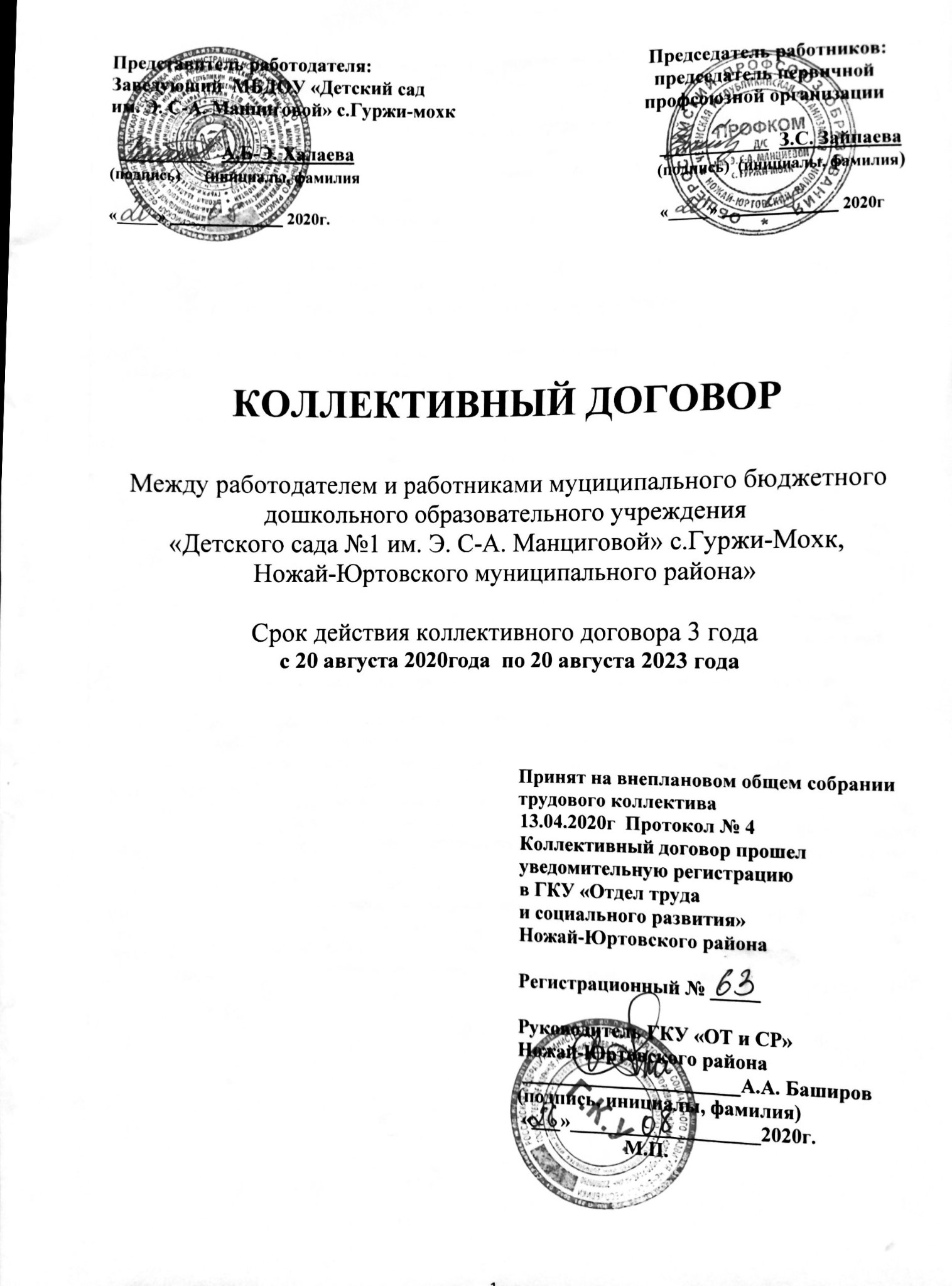 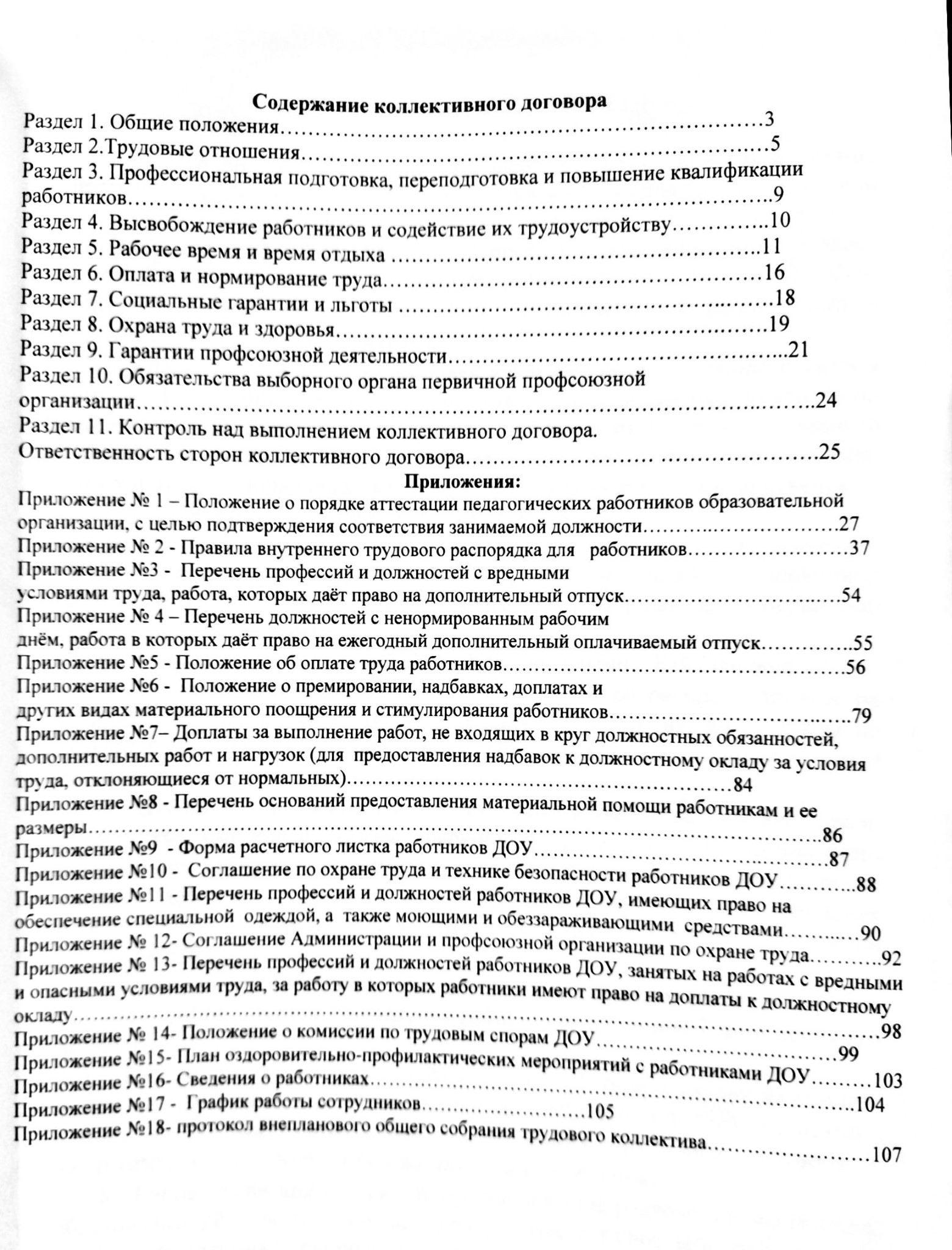                                           РАЗДЕЛ 1. ОБЩИЕ ПОЛОЖЕНИЯНастоящий коллективный договор является правовым актом, регулирующим социально-трудовые отношения в Муниципальном бюджетном дошкольном образовательном учреждении «Детский сад №1 им.Э. С-А. Манциговой» с.Гуржи-Мохк Ножай-Юртовского муниципального района»  (сокращенное наименование – МБДОУ «Детский сад №1 им.Э. С-А. Манциговой» с.Гуржи-Мохк (далее ДОУ) и заключенный работниками и работодателем в лице их представителей. Коллективный договор заключен в соответствии с законодательством Российской Федерации с целью установления согласованных мер по усилению социальной защищенности работников дошкольного образовательного учреждения и установления дополнительных социально-экономических, правовых и профессиональных гарантий и льгот, улучшающих их положение. Сторонами коллективного договора являются:- работники образовательной организации в лице их представителя –первичной профсоюзной организации в лице председателя первичной профсоюзной организации З.С.Зайпаевой (далее – выборный орган первичной профсоюзной организации).- работодатель – заведующий ДОУ  Халаева Альбика Бай-Элиевна1.4. Действие настоящего коллективного договора распространяется на всех работников дошкольного образовательного учреждения, но профком не несет ответственности за нарушения прав работников, не являющихся членами профсоюза.Работники, не являющиеся членами профсоюза, имеют право уполномочить выборный орган первичной профсоюзной организации представлять их интересы во взаимоотношениях с работодателем, при наличии их соответствующего заявления и ежемесячного перечисления денежных средств, в размере 1 процента от заработной платы на счет профсоюзного органа (ст. 30, 31 ТК РФ). Стороны договорились, что текст коллективного договора должен быть доведен работодателем до сведения работников в течение 7 дней после его подписания. Коллективный договор сохраняет свое действие в случае изменения наименования ДОУ, в том числе изменения типа образовательного учреждения (казенное, бюджетное, автономное), расторжения трудового договора с руководителем дошкольного образовательного учреждения. При реорганизации (слиянии, присоединении, разделении, выделении, преобразовании) ДОУ коллективный договор сохраняет свое действие в течение всего срока проведения указанных мероприятий.1.9. При ликвидации ДОУ коллективный договор сохраняет свое действие в течение всего срока проведения ликвидации.1.10. В течение срока действия коллективного договора стороны вправе вносить в него дополнения и изменения на основе взаимной договоренности в порядке, установленном ТК РФ.1.11. В течение срока действия коллективного договора ни одна из сторон не вправе прекратить в одностороннем порядке выполнение принятых на себя обязательств.1.12. Пересмотр обязательств настоящего коллективного договора не может приводить к снижению уровня социально-экономического положения работников дошкольного образовательного учреждения.1.13. Все спорные вопросы по толкованию и реализации положений коллективного договора решаются сторонами.1.14. Стороны имеют право продлить действие коллективного договора на срок до трех лет.1.15. Настоящий коллективный договор вступает в силу с момента его подписания сторонами и действует в течении 5-х лет. Переговоры по заключению нового коллективного договора будут  начаты за 3-месяца до окончания срока действия данного договора.1.16. Перечень локальных нормативных актов, содержащих нормы трудового права, которые работодатель принимает по согласованию с выборным профсоюзным органом:Правила внутреннего трудового распорядка для работников ДОУ;Положение об оплате труда работников ДОУ;Положение о премировании, надбавках, доплатах и других видах материального;поощрения и стимулирования работников  Соглашение по охране труда;Положение о порядке аттестации педагогических работников образовательной организации, сцелью подтверждения соответствия занимаемой должности. ДОУ;Перечень должностей в ДОУ, которым по условиям труда положена бесплатнаяспециальная одежда, специальная обувь и другие средства индивидуальной защиты.Другие локальные нормативные акты.    1.17. Стороны определяют следующие формы управления учреждением непосредственно работниками и через профком:консультации с работодателем по вопросам принятия локальных нормативных актов;получение от работодателя информации по вопросам, непосредственнозатрагивающим интересы работников, а также по вопросам, предусмотренным ч. 2 ст. 53 ТК РФ и по иным вопросам, предусмотренным в настоящем коллективном договоре;обсуждение с работодателем вопросов о работе учреждения, внесении предложенийпо ее совершенствованию;участие в разработке и принятии коллективного договора;другие формы.    1.18. Положения коллективного договора учитываются при разработке приказов и других нормативных актов локального характера, а также мероприятий по вопросам установления условий и оплаты труда, режима труда и отдыха, охраны труда, развития социальной сферы.    1.19. Ежегодно в мае стороны информируют работников на общем собрании о ходе выполнения коллективного договора.    1.20. Неотъемлемой частью коллективного договора являются Приложения к нему, указанные в тексте.РАЗДЕЛ 2. ТРУДОВЫЕ ОТНОШЕНИЯ    2.1. Содержание трудового договора, порядок его заключения, изменения и расторжения определяются в соответствии с ТК РФ (глава 10 – 13), другимизаконодательством, а также отраслевыми     2.2. Трудовой договор заключается с работником в письменной форме в двух экземплярах, каждый из которых подписывается работодателем и работником, один экземпляр трудового договора передается работнику, другой хранится у работодателя. Получение работником экземпляра трудового договора подтверждается подписью работника на экземпляре трудового договора, хранящемся у работодателя (ст.67 ТК РФ). До подписания трудового договора работодатель обязан знакомить работников под роспись с настоящим коллективным договором, уставом образовательной организации, правилами внутреннего трудового распорядка, иными локальными нормативными актами, непосредственно связанными с их трудовой деятельностью, а также знакомить работников под роспись с принимаемыми впоследствии локальными нормативными актами, непосредственно связанными с их трудовой деятельностью.     Трудовой договор является основанием для издания приказа о приеме на работу. Приказ работодателя о приеме на работу объявляется работнику под роспись в трехдневный срок со дня фактического начала работы (ст.68.ТК РФ).2.3. Трудовой договор с работником, как правило, заключается на неопределенный срок.       2.4. Срочный трудовой договор может заключаться по инициативе работодателя либо работника только в случаях, предусмотренных ст. 59 ТК РФ либо иными федеральными законами, если трудовые отношения не могут быть установлены на неопределенный срок с учетом характера предстоящей работы или условий ее выполнения.2.5. При   заключении   трудового   договора  по соглашению   сторон предусмотрено  условие  об  испытании  работника, в целях  проверки  его соответствия получаемой работе. Условие об испытании включено в трудовой договор и оформлено в виде дополнительного соглашения до начала работы. В период испытания на работника распространяется все нормативные документы и локальные акты учреждения.2.6. При приеме на работу педагогических работников, имеющих первую или высшую квалификационную категорию, а также ранее успешно прошедших аттестацию на соответствие занимаемой должности, после которой прошло не более трех лет, испытание при приеме на работу устанавливается.2.7. В трудовом договоре оговариваются обязательные условия трудового договора, предусмотренные ст. 57 ТК РФ, в том числе режим и продолжительность рабочего времени, льготы и компенсации и др.       2.8. Работодатель и работники обязуются выполнять условия заключенного трудового договора. В связи с этим работодатель не вправе требовать от работника выполнения работы, не обусловленной трудовым договором. Перевод на другую работу без согласия работника допускается лишь в случаях, указанных в законодательстве.              2.9. По  инициативе  работодателя  изменение  существенных  условий трудового договора допускается, как правило, только в связи с изменениями организационных или технологических условий труда (изменение числа групп количества воспитанников, изменение количества часов работы по учебному плану, проведение - эксперимента, изменение сменности работы учреждения, а также изменение образовательных программ и т.д.) при продолжении работником работы без изменения его трудовой функции (работы по определенной специальности, квалификации или должности) (ст. 74 ТК РФ).2.10. Если работник не согласен с продолжением работы в новых условиях, то работодатель обязан в письменной форме предложить ему иную имеющуюся в учреждении работу, соответствующую его квалификации и состоянию здоровья.2.11. В случае, когда по причинам, связанным с изменением организационных или технологических условий труда (изменения в технике и технологии производства, структурная реорганизация производства, другие причины), определенные сторонами условия трудового договора не могут быть сохранены, допускается их изменение по инициативе работодателя, за исключением изменения трудовой функции работника.              2.12. О предстоящих изменениях определенных сторонами условий трудового договора, а также о причинах, вызвавших необходимость таких изменений, работодатель обязан уведомить работника в письменной форме не позднее, чем два месяца, если иное не предусмотрено трудовым Кодексом.             2.13. Если работник не согласен работать в новых условиях, то работодатель обязан в письменной форме предложить ему другую имеющуюся у работодателя работу (как вакантную должность или работу, соответствующую квалификации работника, так и вакантную нижестоящую должность или нижеоплачиваемую работу), которую работник может выполнять с учетом его состояния здоровья. При этом работодатель обязан предлагать работнику все отвечающие указанным требованиям вакансий, имеющиеся у него в данной местности. Предлагать вакансии в других местностях работодатель обязан, если это предусмотрено коллективным договором, соглашениями, трудовым договором.2.14. При отсутствии указанной работы или отказе работника от предложенной работы трудовой договор прекращается в соответствии с пунктом 7 части первой статьи 77 ТК РФ.2.15. Изменения определенных сторонами условий трудового договора, вводимые в соответствии с настоящей статьей, не должны ухудшать положение работника по сравнению с установленным коллективным договором, соглашениями (ст. 74 ТК РФ).2.16. Условия трудового договора могут быть изменены только по соглашению сторон и в письменной форме (ст.57 ТК РФ).2.17. Объем работы работников оговаривается в трудовом договоре и может быть изменен сторонами только с письменного согласия работника. 2.18. Уменьшение или увеличение объема работы в течение учебного года по сравнению с объемом работы, оговоренным в трудовом договоре или приказе заведующего ДОУ, возможны только:  - по взаимному согласию сторон;  - по инициативе работодателя в случаях:сокращения количества групп;временного увеличения объема работ в связи с производственной необходимостью длязамещения временно отсутствующего работника (продолжительность выполнения работником без его согласия, увеличенной нагрузки в таком случае не может превышать одного месяца в течение календарного года);простоя, когда работникам поручается с учетом их специальности и квалификации другая работа в том же учреждении на все время простоя либо в другом учреждении, но в той же местности на срок до одного месяца (отмена занятий в связи с погодными условиями, карантином и в других случаях);восстановления на работе работника, ранее выполнявшего эту работу;возвращения на работу женщины, прервавшей отпуск по уходу за ребенком до достижения им возраста трех лет или после окончания этого отпуска.Объем работы работников, находящимся в отпуске по уходу за ребенком до исполнения им возраста трех лет, передается на этот период для выполнения другим работникам.        2.19. Работа лицам, выполняющим ее помимо основной работы в том же учреждении, а также педагогическим работникам других образовательных учреждений и работникам предприятий, учреждений и организаций (включая работников органов управления образованием и учебно-методических кабинетов, центров) предоставляется только в том случае, если работники, для которых ДОУ является местом основной работы, обеспечены работой в объеме не менее чем на ставку заработной платы.         2.20. Временные переводы, производимые работодателем по производственной необходимости, осуществляются в случае и в порядке, предусмотренном ст.74 ТК РФ.         2.21. Временный перевод педагогического работника на другую работу в случаях, предусмотренных частью 3 статьи 72.2. ТК РФ, возможен только при наличии письменного согласия работника, в случае если режим временной работы предусматривает увеличение рабочего времени работника по сравнению с режимом, установленным по условиям трудового договора.        2.22. Изменения сведений о сторонах в трудовом договоре оформлять в видедополнительного соглашения к трудовому договору, которое является неотъемлемой частью заключенного между работником и работодателем трудового договора. 2.23. Изменение определенных сторонами условий трудового договора, в том числе перевод на другую работу, производить только в соответствии с требованиями Трудового кодекса РФ.        2.24. Изменение условий трудового договора оформляется путем заключения дополнительных соглашений к трудовому договору, являющихся неотъемлемой частью заключенного между работником и работодателем трудового договора.2.25. Работодатель должен сообщить выборному органу первичной профсоюзной организации в письменной форме не позднее, чем за два месяца до начала проведения соответствующих мероприятий, о сокращении численности или штата работников и о возможном расторжении трудовых договоров с работниками в соответствии с пунктом 2 части 1 статьи 81 ТК РФ, при массовых увольнениях работников – также соответственно не позднее, чем за три месяца. 2.26. Прекращение трудового договора с работником может производиться только по основаниям, предусмотренным ТК РФ и иными федеральными законами (ст.77 ТК РФ).         2.27. С приказом работодателя о прекращении трудового договора работник должен быть ознакомлен под роспись. По требованию работника работодатель обязан выдать ему надлежащим образом заверенную копию указанного приказа. В случае, когда приказ о прекращении трудового договора невозможно довести до сведения работника или работник отказывается ознакомиться с ним под роспись, на приказе производится соответствующая запись.   2.28. Днем прекращения трудового договора во всех случаях является последний день работы работника, за исключением случаев, когда работник фактически не работал, но за ним в соответствии с трудовым Кодексом или иным федеральным законом сохранялось место работы (должность).2.29. В день прекращения трудового договора работодатель обязан выдать работнику трудовую книжку и произвести с ним расчет в день увольнения, а если в день увольнения работник не работал, то соответствующие суммы должны быть выплачены ему не позднее следующего дня после предъявления уволенным работником требований о расчете. По письменному заявлению работника работодатель также обязан выдать ему заверенные надлежащим образом копии документов, связанных с работой.2.30. В случае, когда в день прекращения трудового договора выдать трудовую книжку работнику невозможно в связи с его отсутствием либо отказом от ее получения, работодатель обязан направить работнику уведомление о необходимости явиться за трудовой книжкой либо дать согласие на отправление ее по почте. Со дня направления указанного уведомления работодатель освобождается от ответственности за задержку выдачи трудовой книжки. Работодатель также не несет ответственности за задержку выдачи трудовой книжки в случаях несовпадения последнего дня работы с днем оформления прекращения трудовых отношений при увольнении работника по основанию, предусмотренному подпунктом "а" пункта 6 части первой статьи 81 или пунктом 4 части первой статьи 83 ТК РФ, и при увольнении женщины, срок действия трудового договора с которой был продлен до окончания беременности всоответствии с частью второй статьи 261 настоящего ТК РФ. По письменному обращению работника, не получившего трудовую книжку после увольнения, работодатель обязан выдать ее не позднее трех рабочих дней со дня обращения работника.РАЗДЕЛ 3. ПРОФЕССИОНАЛЬНАЯ ПОДГОТОВКА, ПЕРЕПОДГОТОВКА И ПОВЫШЕНИЕ КВАЛИФИКАЦИИ РАБОТНИКОВ   3. Стороны пришли к соглашению в том, что:3.1. Работодатель определяет необходимость профессиональной подготовки и переподготовки кадров для нужд образовательного учреждения.3.2. Работодатель по согласованию с выборным органом первичной профсоюзной организации определяет формы профессионального обучения по программам профессиональной подготовки, переподготовки, повышения квалификации или дополнительного профессионального образования по программам повышения квалификации и программам профессиональной переподготовки педагогических работников, перечень необходимых профессий и специальностей на каждый календарный год с учетом перспектив развития образовательной организации.3.3. Направлять педагогических работников на дополнительное профессиональное образование по профилю педагогической деятельности не реже чем один раз в три года (подпункт 2 пункта 5 статьи 47 Федерального закона от 29 декабря 2012 г. № 273-ФЗ «Об образовании в Российской Федерации», статьи 196 и 197 ТК РФ).3.4.Работодатель обязуется:3.4.1. Организовывать профессиональную подготовку, переподготовку и повышение квалификации работников.3.4.2. Повышать квалификацию педагогических работников не реже, чем установлено действующим законодательством.3.4.3. В случае направления работника для повышения квалификации сохранять за ним место работы (должность), среднюю заработную плату по основному месту работы.3.4.4. Предоставлять гарантии и компенсации работникам, совмещающим работу с успешным обучением в учреждениях высшего, среднего и начального профессионального образования при получении ими образования соответствующего уровня впервые в порядке, предусмотренном ст. 173-176 ТК РФ.Предоставлять гарантии и компенсации, предусмотренные ст. 173-176 ТК РФ, также работникам, получающим второе профессиональное образование соответствующего уровня в рамках прохождения профессиональной подготовки, переподготовки, повышения квалификации, обучения вторым профессиям (например, если обучение осуществляется по профилю деятельности образовательного учреждения, по направлению работодателя или органов управления образованием).3.4.5. Создавать условия для прохождения педагогическими работниками аттестации в соответствии с Порядком аттестации педагогических работников государственных и муниципальных образовательных учреждений и по ее результатам устанавливать работникам соответствующую полученным квалификационным категориям оплату труда со дня вынесения решения аттестационной комиссией.3.4.6. Аттестация педагогических работников с целью подтверждения соответствия его занимаемой должности проводится в ДОУ в соответствии с  Положением о порядке аттестации педагогических работников образовательной организации, с целью подтверждения соответствия занимаемой должности.(Приложение №1)3.4.7. При принятии решений об увольнении работника в случае признания его по результатам аттестации несоответствующим занимаемой должности вследствие недостаточной квалификации принимать меры по переводу работника с его письменного согласия на другую имеющуюся у работодателя работу (как вакантную должность или работу, соответствующую квалификации работника, так и вакантную нижестоящую должность или нижеоплачиваемую работу), которую работник может выполнять с учетом его состояния здоровья (часть 3 статьи 81 ТК РФ).РАЗДЕЛ 4. ВЫСВОБОЖДЕНИЕ РАБОТНИКОВ И СОДЕЙСТВИЕ ИХ ТРУДОУСТРОЙСТВУ4. Работодатель обязуется:Уведомлять выборный орган первичной профсоюзной организации в письменной форме о сокращении численности или штата работников не позднее, чем за два месяца до его начала, а в случаях, которые могут повлечь массовое высвобождение не позднее, чем за три месяца до его начала (ст.82 ТК РФ).Уведомление должно содержать проекты приказов о сокращении численности или штатов, список сокращаемых должностей и работников, перечень вакансий, предполагаемые варианты трудоустройства.В случае массового высвобождения работников уведомление должно содержать социально-экономическое обоснование.Массовым является увольнение в следующих случаях:ликвидация Учреждения с численностью работающих 15 и более человек;сокращение численности или штата работников Учреждения в количестве:20 и более человек в течение 30 дней;60 и более человек в течение 60 дней;100 и более человек в течение 90 дней.4.4. Увольнение членов профсоюза по инициативе работодателя в связи с ликвидацией учреждения (п. 1 ст. 81 ТК РФ) и сокращением численности или штата (п. 2 ст.81 ТК РФ) производить с учетом с предварительного согласия выборного органа первичной профсоюзной организации (ст.82 ТК РФ).4.5. Стороны договорились, что помимо лиц, указанных в ст. 179 ТК РФ преимущественное право на оставление на работе при сокращении штатов могут иметь также лица:Пред пенсионного возраста (за два года до пенсии);проработавшие в данном дошкольном образовательном учреждении свыше 15 лет;имеющие детей до 16-летнего возраста;одинокие родители (попечители), воспитывающие детей до 16 летнего возраста;воспитывающие детей-инвалидов до 18 лет;не освобожденный председатель первичной профсоюзной организации;награжденные государственными наградами в связи с педагогической деятельностью;молодые специалисты со стажем работы до двух лет.Обеспечить работнику, увольняемому в связи с ликвидацией организации, сокращением численности или штата работников организации, право на время для поиска работы (5 часов в неделю) с сохранением среднего заработка.4.6. При появлении новых рабочих мест, в том числе и на определенный срок, работодатель обеспечивает приоритет в приеме на работу работников, ранее высвобожденных из дошкольного образовательного учреждения в связи с сокращением численности или штата и добросовестно работающих в нем.4.7. Высвобождаемым работникам предоставляются гарантии и компенсации, предусмотренные действующим законодательством при сокращении численности или штата (ст. 178, 180 ТК РФ), а также преимущественное право приема на работу при появлении вакансий.4.8. При сокращении численности или штата не допускается увольнение одновременно двух работников из одной семьи.РАЗДЕЛ 5. РАБОЧЕЕ ВРЕМЯ И ВРЕМЯ ОТДЫХАДОУ работает по графику пятидневной рабочей недели с 07.00 часов до 19.00 часов и функционирует в режиме полного дня (12 часового пребывания). Выходные дни суббота и воскресенье. Режим рабочего времени и времени отдыха сотрудников определяется Правилами внутреннего трудового распорядка (Приложение №2), графиком работы утверждёнными работодателем с учетом мнения представительного органа работников, а также условиями трудового договора, должностными инструкциями работников и обязанностями, возлагаемыми на них Уставом учреждения.Для руководящих работников, работников из числа административно-хозяйственного и обслуживающего персонала учреждения устанавливается нормальная продолжительность рабочего времени, которая не может превышать 40 часов в неделю. В соответствии с требованиями трудового законодательства и иных нормативных правовых актов, содержащих нормы трудового права, а также соглашений режим рабочего времени и времени отдыха работников образовательной организации определяется настоящим коллективным договором, правилами внутреннего трудового распорядка, иными локальными нормативными актами, трудовыми договорами, расписанием занятий, учебным планом, графиками работы (графиками сменности), согласованными с выборным органом первичной профсоюзной организации.5.4.Для педагогических работников ДОУ устанавливается сокращенная продолжительность рабочего времени – не более 36 часов в неделю за ставку заработной платы (ст. 333 ТК РФ).         5.5.Для медицинских работников – 39 часов;Конкретная продолжительность рабочего времени педагогических работников устанавливается с учетом нормы часов педагогической работы, установленных за ставку заработной платы, объемов учебной нагрузки, выполнения дополнительных обязанностей, а именно:для старшего воспитателя – 36 часов в неделю;для воспитателей – 36 часов;для подменного воспитателя-36 часов;для учителя – логопеда – 20 часов;для педагога-психолога – 36 часов в неделю;для музыкального руководителя – 24 часов;для инструктора по физической культуре – 30 часов;для педагога дополнительного образования – 18 часов.5.6. Неполное рабочее время — неполный рабочий день или неполная       рабочая неделя устанавливаются в следующих случаях:по соглашению между работником и работодателем;по просьбе беременной женщины, одного из родителей (опекуна,попечителя, законного представителя), имеющего ребенка в возрасте до 14 лет (ребенка-инвалида до 18 лет), а также лица, осуществляющего уход за больным членом семьи в соответствии с медицинским заключением.5.7. В течение ежедневной работы сотрудникам учреждения предоставляется перерыв для отдыха и питания, который используется работниками по их усмотрению и в рабочее время не включается (ст. 108 ТК РФ). Продолжительность перерыва устанавливается в соответствии с  Правилами внутреннего трудового распорядка ДОУ.5.8. В выходные и праздничные дни в детском саду может вводиться дежурство для разрешения возникающих неотложных вопросов. К дежурству привлекаются работники детского сада по списку, утвержденному работодателем, с учетом мнения профкома и согласия работника.5.9. Привлечение работников в выходные и нерабочие праздничные дни без их согласия допускается в случаях, предусмотренных ст.113 ТК РФ.5.10. Привлечение работников дошкольного образовательного учреждения к работе в выходные и нерабочие праздничные дни допускается только в случае необходимости выполнения заранее непредвиденных работ, от срочного выполнения которых зависит в дальнейшем нормальная работа учреждения в целом.5.11. В других случаях привлечение к работе в выходные дни и праздничные нерабочие дни осуществляется с письменного согласия работника и с учетом мнения выборного органа первичной профсоюзной организации. Работа в выходной и нерабочий праздничный день оплачивается в размере одинарной дневной или часовой ставки (части оклада (должностного оклада) за день или час работы) сверх оклада (должностного оклада), если работа в выходной или нерабочий праздничный день производилась в пределах месячной нормы рабочего времени, и в размере двойной дневной или часовой ставки (части оклада (должностного оклада) за день или час работы) сверх оклада (должностного оклада), если работа производилась сверх месячной нормы рабочего времени. По желанию работника ему может быть предоставлен другой день отдыха. В этом случае работа в выходной день оплачивается в одинарном размере, а день отдыха оплате не подлежит (с.153 ТК РФ).5.12. В случаях, предусмотренных ст. 99 ТК РФ, работодатель может привлекать работников к сверхурочной работе, как с их письменного согласия, так и без их согласия Привлечение работодателем работника к сверхурочной работе допускается с его письменного согласия в следующих случаях:при необходимости выполнить (закончить) начатую работу, которая вследствие непредвиденной задержки по техническим условиям производства не могла быть выполнена (закончена) в течение установленной для работника продолжительности рабочего времени, если невыполнение (незавершение) этой работы может повлечь за собой порчу или гибель имущества работодателя (в том числе имущества третьих лиц, находящегося у работодателя, если работодатель несет ответственность за сохранность этого имущества), государственного или Государственного имущества либо создать угрозу жизни и здоровью людей;при производстве временных работ по ремонту и восстановлению механизмов илисооружений в тех случаях, когда их неисправность может стать причиной прекращения работы для значительного числа работников; для продолжения работы при неявке сменяющего работника, если работа не допускает перерыва. В этих случаях работодатель обязан немедленно принять меры по замене сменщика другим работником.5.13. Привлечение работодателем работника к сверхурочной работе без его согласия допускается в следующих случаях:при производстве работ, необходимых для предотвращения катастрофы,производственной аварии либо устранения последствий катастрофы, производственной аварии или стихийного бедствия;при производстве общественно необходимых работ поустранению непредвиденных обстоятельств, нарушающих нормальное функционирование систем водоснабжения, газоснабжения, отопления, освещения, канализации, транспорта, связи;при производстве работ, необходимость которых обусловлена введением чрезвычайного или военного положения, а также неотложных работ в условиях чрезвычайных обстоятельств, то есть в случае бедствия или угрозы бедствия пожары, наводнения, землетрясения, эпидемии) и в иных случаях, ставящих под угрозу жизнь или нормальные жизненные условия всего населения или его части.5.14. Не допускается привлечение к сверхурочной работе беременных женщин работников в возрасте до восемнадцати лет, других категорий работников в соответствии с настоящим Кодексом и иными федеральными законами.5.15. Привлечение к сверхурочной работе инвалидов, женщин, имеющих детей в возрасте до трех лет, допускается только с их письменного согласия и при условии, если это не запрещено им по состоянию здоровья в соответствии с медицинским заключением, выданным в порядке, установленном федеральными законами и иными нормативными правовыми актами Российской Федерации.5.16. При этом инвалиды, женщины, имеющие детей в возрасте до трех лет, должны быть под роспись ознакомлены со своим правом отказаться от сверхурочной работы. Продолжительность сверхурочной работы не должна превышать для каждого работника 4 часов в течение двух дней подряд и 120 часов в год. Работодатель обязан обеспечить точный учет продолжительности сверхурочной работы каждого работника.5.17. Привлечение работников ДОУ к выполнению работы не предусмотренной трудовым договором, Уставом ДОУ, Правилами внутреннего трудового распорядка, должностными обязанностями допускается только по письменному распоряжению работодателя с письменного согласия работника и с дополнительной оплатой в порядке предусмотренном Положением об оплате труда. 5.18. Работодатель обязуется:         5.18.1.Предоставлять ежегодный основной оплачиваемый отпуск работникам продолжительностью 28 календарных дней (статья 115 ТК РФ). Педагогическим работникам ежегодный основной оплачиваемый отпуск продолжительностью 42 календарных дня.           5.18.2. Предоставлять ежегодный дополнительный оплачиваемый отпуск работникам:занятым на работах с вредными и (или) опасными условиями труда всоответствии со ст. 117 ТК РФ: (Приложение №3)ненормированным рабочим днем в соответствии со ст. 119 ТК РФ:(Приложение №4)5.19. Предоставлять работникам отпуск без сохранения заработной платы в следующих случаях (ст. 128 ТК РФ):при рождении ребенка -  до 5 календарных дней;в случае свадьбы работника (детей работника) - до 5 календарных дней;в связи с переездом на новое место жительства до 2 дней;в связи с проводами детей в армию до 2 дней;на похороны близких родственников – до 5 календарных дней;родителям и женам (мужьям) военнослужащих, сотрудников органов внутренних дел, федеральной противопожарной службы, органов по контролю за оборотом наркотических средств и психотропных веществ, таможенных органов, сотрудников учреждений и органов уголовно-исполнительной системы, погибших или умерших вследствие ранения, контузии или увечья, полученных при исполнении обязанностей военной службы, либо вследствие заболевания, связанного с прохождением военной службы – до 14 календарных дней в году;работающим пенсионерам по старости – до 14 календарных дней в году;работающим инвалидам - до 60 календарных дней в году;Согласно статьи 263 ТК РФ работнику, имеющему двух или более детей в возрасте до 14лет; работнику, имеющему ребёнка – инвалида до 18 лет; одинокой матери (отцу), воспитывающей ребёнка в возрасте до 14 лет, предоставляется отпуск без сохранения заработной платы до 14 календарных дней.педагогическим работникам не реже чем через каждые 10 лет непрерывной педагогической работы длительный отпуск сроком до 1 года в порядке и на условиях, определяемых «Приказом Минобразования РФ от 07.12.2000 № 3570 «Об утверждении Положения о порядке и условиях предоставления педагогическим работникам образовательных учреждений длительного отпуска сроком до одного года».5.20. Предоставлять работникам дополнительный оплачиваемый отпуск в следующих случаях:при отсутствии в течение учебного года дней нетрудоспособности – 2календарных дня.5.21. Запрещается непредставление ежегодного оплачиваемого отпуска в течение двух лет подряд.5.22. Разделение ежегодного оплачиваемого отпуска на части (одна из  которых не может быть менее 14 календарных дней) допускается по письменному соглашению между работником и работодателем.5.23. Отпуск педагогическим работникам за первый год работы может быть  предоставлен в летний период и до истечения срока шести месяцев непрерывной работы в учреждении. При этом продолжительность отпуска не может быть меньше предусмотренной законодательством для данных должностей (специальностей) и должна оплачиваться в полном размере.5.24.Исчисление продолжительности отпуска пропорционально проработанному времени осуществляется только в случае выплаты денежной компенсации при увольнении.5.25. При наличии у работника путевки на санаторно-курортное лечение по медицинским показаниям работодатель по согласованию с выборным органом первичной профсоюзной организации может предоставить работнику ежегодный отпуск (часть отпуска) в другое время, не предусмотренное графиком отпусков.5.26. Очередность предоставления оплачиваемых отпусков определяется ежегодно в соответствии с графиком отпусков, утверждаемым работодателем по согласованию с выборным органом первичной профсоюзной организации не позднее, чем за две недели до наступления календарного года.5.27. О времени начала отпуска работник должен быть извещен не позднее, чем за две недели до его начала. Продление, перенесение, разделение и отзыв из него производится с согласия работника в случаях, предусмотренных ст. 124-125 ТК РФ.5.28. Супругам, работающим в одной организации, предоставляется право на одновременный уход в отпуск. Если один из них имеет отпуск большей продолжительности, то другой может взять соответствующее число дней отпуска без сохранения заработной платы.РАЗДЕЛ 6. ОПЛАТА И НОРМИРОВАНИЕ ТРУДА6. Стороны исходят из того, что:6.1. Заработная плата (оплата труда) – вознаграждение за труд в зависимости от квалификации работника, сложности, количества, качества и условий выполняемой работы, а также компенсационные выплаты (доплаты и надбавки компенсационного характера, в том числе за работу в условиях, отклоняющихся от нормальных) и стимулирующие выплаты (доплаты и надбавки стимулирующего характера, премии и иные поощрительные выплаты).6.2. Оплата труда работников производится в соответствии с законодательством РФ, Положением об оплате труда работников ДОУ (Приложение№5)6.3.Выплаты из стимулирующей части фонда оплаты труда работников осуществляются на основании Положения о премировании, надбавках, доплатах и других видах материального поощрения и стимулирования работников  утвержденного приказом руководителя и согласованного с выборным органом первичной профсоюзной организации (Приложение №6).6.4. Заработная плата работников (без учета стимулирующих выплат), устанавливаемая в соответствии с новой системой оплаты труда, не может быть меньше заработной платы (без учета стимулирующих выплат), выплачиваемой до введения новой системы оплаты труда, при условии сохранения объема должностных обязанностей работников и выполнения ими работ той же квалификации.6.5. Месячная заработная плата работника, отработавшего за этот период норму рабочего времени и выполнившего нормы труда (трудовые обязанности), не может быть ниже установленного законодательством минимального размера оплаты труда.6.6. Заработная плата выплачивается работникам в денежной форме.6.7. Выплата заработной платы работникам производится в соответствии со статьей 136 ТК РФ в установленные сроки два раза в месяц:             Аванс - 25 числа текущего месяца;            Расчет- 10 числа последующего месяца.6.8. При нарушении работодателем установленного срока выплаты заработной платы, оплаты отпуска, выплат при увольнении и других выплат, причитающихся работнику, работодатель обязан выплатить их в соответствии со статьей 236 ТК РФ.6.9. Изменение размеров ставок (окладов), должностных окладов производится:при увеличении стажа педагогической работы, стажа работы по специальности со дня достижения соответствующего стажа, если документы находятся в образовательном учреждении, или со дня представления документа о стаже, дающем право на повышение размера ставки (оклада) заработной платы;при получении образования или восстановлении документов об образовании – со дня представления соответствующего документа;при присвоении квалификационной категории – со дня вынесения решения аттестационной комиссией;при присвоении почетного звания, награждения ведомственными знаками отличия – со дня присвоения награждения.при наступлении у работника права на изменение ставки (оклада) в период пребывания его в ежегодном или другом отпуске, а также в период его временной нетрудоспособности выплата заработной платы производится со дня окончания отпуска или временной нетрудоспособности.6.10. В целях повышения социального статуса работников образования, престижа педагогической профессии образовательное учреждение может устанавливать надбавки к ставке (окладу) работникам, награжденным государственными и ведомственными знаками отличия на условиях, определенных Положением о премировании, надбавках, доплатах и других видах материального поощрения и стимулирования.6.11.Образовательное учреждение вправе распоряжаться экономией фонда заработной платы, которая может быть использована на увеличение размеров доплат стимулирующего характера, премирование  и другие выплаты.6.12. Работодатель обязуется при выплате заработной платы извещать каждого работника о составных частях заработной платы, причитающейся ему за соответствующий период, размерах и основаниях произведенных удержаний, а также об общей денежной сумме, подлежащей выплате. Форма расчетного листка утверждается работодателем по согласованию с выборным органом первичной профсоюзной организации.6.13. Стороны признают, что заработная плата за работниками сохраняется в полном объеме в пределах утвержденного фонда оплаты труда:на период приостановки работы в случае задержки выплаты заработной платы;за время простоя по причинам, независящим от работника и работодателя;при невыполнении норм труда (дополнительных обязанностей) по причинам, не зависящим от работодателя и работника.6.14. Стороны договорились в целях снижения социальной напряженности прилагать совместные усилия для обеспечения объективности и широкой гласности в вопросах, касающихся порядка установления и размеров оплаты труда.6.15. Оплата труда работников, занятых на работах с вредными и (или)  опасными условиями  труда, устанавливается в повышенном размере по сравнению со ставкой (окладом), установленными для различных видов работ с нормальными условиями труда, но не ниже размеров, установленных трудовым законодательством и иными нормативными правовыми актами, содержащими нормы трудового права.6.16. Работодатель по согласованию с выборным органом первичной профсоюзной организации в порядке, предусмотренном статьей 372 ТК РФ для принятия локальных нормативных актов, устанавливает конкретные размеры доплат всем работникам, занятым на работах, предусмотренных указанными перечнями, если в установленном порядке не дано заключение о полном соответствии рабочего места, где выполняется работа, включенная в эти перечни, требованиям безопасности. При этом работодатель принимает меры по проведению специальной оценки условий труда с целью разработки и реализации программы действий по обеспечению безопасных условий и охраны труда.6.17.Размер доплаты за совмещение профессии, за выполнение работы временно отсутствующего работника устанавливать по соглашению работника с администрацией в зависимости от объема дополнительной работы, но не свыше должностного оклада отсутствующего работника.6.18.Производить оплату за сверхурочную работу воспитателям, младшим воспитателям в случаях неявки сменяющего работника за первые два часа работы не менее чем в полуторном размере, за последующие часы - не менее чем в двойном размере (ст. 152 ТК РФ).6.19.Зарплату за отпуск выплачивать не позднее, чем за 3 дня до начала отпуска (ст.136ТКРФ). В случае задержки выплаты отпускных работник дошкольного образовательного учреждения оставляет за собой право по письменному заявлению не уходить в отпуск до ее получения.6.20. При совпадении дня выплаты заработной платы с выходным или нерабочим праздничным днем выплачивать заработную плату накануне этого дня.6.21.В случае организации и проведения Профсоюзом забастовки ввиду невыполнения или нарушения условий настоящего коллективного договора производить выплаты работникам, участвовавшим в забастовке, заработной платы в полном объеме.6.22.Ответственность за своевременность и правильность определения размеров и выплаты заработной платы работникам несет руководитель дошкольного образовательного учреждения.6.23. Стороны договорились совершенствовать критерии оценки качества работы руководящих, педагогических и других категорий работников дошкольного образовательного учреждения.РАЗДЕЛ 7. СОЦИАЛЬНЫЕ ГАРАНТИИ И ЛЬГОТЫ7. Стороны пришли к соглашению о том, что:7.1. Гарантии и компенсации работникам предоставляются в следующих случаях:при заключении трудового договора (гл. 10, 11 ТК РФ);при переводе на другую работу (гл. 12 ТК РФ);при расторжении трудового договора (гл. 13 ТК РФ);по вопросам оплаты труда (гл. 20-22 ТК РФ);при направлении в служебные командировки (гл. 24 ТК РФ);при совмещении работы с обучением (гл. 26 ТК РФ);при предоставлении ежегодного оплачиваемого отпуска (гл. 19 ТК РФ);в связи с задержкой выдачи трудовой книжки при увольнении (ст. 84.1 ТК РФ);в других случаях, предусмотренных трудовым законодательством.7.2. Работодатель обязуется:7.2.1. Обеспечивать право работников на обязательное социальное страхование от несчастных случаев на производстве и профессиональных заболеваний и осуществлять обязательное социальное страхование работников в порядке, установленном федеральными законами и иными нормативными правовыми актами.7.2.2. Своевременно и полностью перечислять страховые взносы в Пенсионный фонд РФ.7.2.3. Социальные пособия работникам выплачиваются посредством обращения работодателю в установленные сроки для их выплаты.7.2.4. Ходатайствовать перед органом местного самоуправления о предоставлении жилья нуждающимся работникам и выделении ссуд на его приобретение (строительство).7.2.3.Работодатель организует в детском саду общественное питание для работников.РАЗДЕЛ 8. ОХРАНА ТРУДА И ЗДОРОВЬЯРаботодатель в соответствии с действующими законодательными и нормативными правовыми актами об охране труда обязуется:8.1. Выделять средства на выполнение мероприятий по охране труда. 8.2.Обеспечить право работников учреждения на здоровые и безопасныеусловия труда, внедрение современных средств безопасности труда, предупреждающий производственный травматизм и возникновение профессиональных заболеваний работников (ст. 129 ТК РФ).8.3.Для организации этого права заключить соглашение по охране труда (Приложение №7) с определением в нём организационных и технических мероприятий по охране и безопасности труда, сроков их выполнения, ответственных должностных лиц.8.4. Выполнить в установленные сроки комплекс организационных и технических мероприятий по улучшению условий и охраны труда8.5. Провести специальную оценку рабочих мест по условиям труда с последующей сертификацией организации работ по охране труда по утвержденному плану.8.6. Проводить обучение по охране труда и проверку знаний, требований охраны труда работников, в том числе руководителей, в установленные сроки, стажировку на рабочем месте.      8.7. Организовать за счет собственных средств своевременное проведение обязательных медицинских осмотров (обследований) работников, занятых во вредных условиях труда.      8.8. Проводить со всеми поступающими на работу, а также переведенными на другую работу работниками учреждения обучение и инструктаж по охране труда, сохранности жизни и здоровья детей, безопасным методам и приёмам выполнения работ, оказанию первой медицинской помощи пострадавшим.      8.9. Обеспечивать наличие нормативных и справочных материалов по охране труда, правил, инструкций, журналов инструктажа и других материалов.     8.10. Обеспечить:своевременную выдачу за счет собственных средств сертифицированной специальной одежды, специальной обуви и других средств индивидуальной защиты, смывающих и обезвреживающих средств в соответствии с установленными нормами работникам, занятым на работах с вредными и (или) опасными условиями труда, а также на работах, выполняемых в особых температурных условиях или связанных с загрязнением. (Приложение№8) (Приложение№9). приобретение, хранение, ремонт, стирку, сушку и замену специальной одежды, специальной обуви и других средств индивидуальной защиты работников.8.11. Предоставить компенсации работникам, занятым на тяжелых работах, работах с вредными и (или) опасными условиями труда, с учетом финансово-экономического положения работодателя.8.12. Обеспечить условия и охрану труда женщин, лиц моложе восемнадцати лет в соответствии с требованиями действующего законодательства.8.13. Осуществлять перевод работников, нуждающихся по состоянию здоровья в предоставлении им более легкой работы, на другую работу в соответствии с медицинским заключением с соответствующей оплатой.           8.14. Создавать для инвалидов безопасные условия труда в соответствии с индивидуальной программой реабилитации.8.15. Обеспечить обязательное социальное страхование работников от несчастных случаев на производстве и профессиональных заболеваний.8.16. Проводить контроль за состоянием условий и охраны труда в организации (в форме трехступенчатого контроля) и выполнением организационно-технических мероприятий.8.17. Обеспечить расследование и учет несчастных случаев на производстве и профессиональных заболеваний, несчастных случаев с воспитанниками в установленном порядке, анализ состояния травматизма и реализацию мероприятий по его профилактике.8.18. Содействовать деятельности комитета (комиссии) по охране труда. Для выполнения возложенных задач с членами комитета проводить обучение по охране труда по специальной программе за счет средств работодателя и предоставлять время на исполнение обязанностей в течение рабочего дня в количестве 2 часов в неделю с сохранением среднего заработка по основному месту работы.    8.19. Создать необходимые условия для деятельности уполномоченных (доверенных) лиц по охране труда в том числе:обеспечить уполномоченных (доверенных) лиц по охране труда правилами, инструкциями, другими нормативными и справочными материалами по охране труда за счет средств работодателя;обучить по специальной программе с сохранением среднего заработка вновь избранных уполномоченных лиц по охране труда;предоставлять необходимое время в течение рабочего дня в количестве 2 часов в неделю уполномоченным по охране труда для выполнения возложенных на них функций с сохранением среднего заработка по основному месту работы;предоставлять уполномоченным (доверенным) лицам по охране труда социальные гарантии, установленные статьями 374-376 ТК РФ;поощрять за активную добросовестную работу, способствующую предупреждению несчастных случаев на производстве, улучшению условий труда на рабочих местах уполномоченных лиц по охране труда.8.20.Обеспечивать соблюдение работниками требований, правил иинструкций по охране труда.8.21. Создать в учреждении комиссию по охране труда, в состав которой напаритетной основе должен входить представитель трудового коллектива.8.22. Оказывать содействие техническим инспекторам труда профсоюзаработников народного образования и науки РФ, членам комиссий по охране труда, уполномоченным (доверенным лицам) по охране труда в проведении контроля за состоянием условий охраны труда в учреждении. В случае выявления ими нарушения прав работников на здоровье и безопасные условия труда принимать меры к их устранению.8.23. Работодатель обязуется обеспечить создание и функционирование системы управления охраной труда.8.24. Регулярно информировать работников о состоянии условий и охраны труда в организации, о выполнении конкретных мер профилактики рисков производственного травматизма и профессиональной заболеваемости, способствующих обеспечению безопасности и здоровья на рабочих местах.РАЗДЕЛ 9. ГАРАНТИИ ПРОФСОЮЗНОЙ ДЕЯТЕЛЬНОСТИ9.1. Работодатель обеспечивает по письменному заявлению ежемесячное бесплатное перечисление на счет профсоюзной организации членских профсоюзных взносов в размере 1% от ежемесячной заработной платы и других доходов, связанных с трудовой деятельностью работников, одновременно с выдачей заработной платы.9.2. В случае если работник, не состоящий в Профсоюзе, уполномочил выборный орган первичной профсоюзной организации представлять его законные интересы во взаимоотношениях с работодателем (статьи 30 и 31 ТК РФ), руководитель обеспечивает по письменному заявлению работника ежемесячное перечисление на счет первичной профсоюзной организации денежных средств из заработной платы работника в размере 1% (часть 6 статьи 377 ТК РФ).9.3. В целях создания условий для успешной деятельности первичной профсоюзной организации и ее выборного органа в соответствии с Трудовым кодексом Российской Федерации, Федеральным законом «О профессиональных союзах, их правах и гарантиях деятельности», иными федеральными законами, настоящим коллективным договором работодатель обязуется:9.3.1. При принятии локальных нормативных актов, затрагивающих права работников образовательной организации, учитывать мнение выборного органа первичной профсоюзной организации в порядке и на условиях, предусмотренных трудовым законодательством и настоящим коллективным договором;9.3.2. Соблюдать права Профсоюза, установленные законодательством и настоящим коллективным договором (глава 58 ТК РФ);9.3.3. Не препятствовать представителям Профсоюза в посещении рабочих мест, на которых работают члены Профсоюза, для реализации уставных задач и представленных законодательством прав (статья 370 ТК РФ, статья 11 Федерального закона «О профессиональных союзах, их правах и гарантиях деятельности»);9.3.4. Безвозмездно предоставлять выборному органу первичной профсоюзной организации помещения, как для постоянной работы выборного органа первичной профсоюзной организации, так и для проведения заседаний, собраний, хранения документов, а также предоставить возможность размещения информации в доступном для всех работников месте;9.3.5. Предоставлять выборному органу первичной профсоюзной организации в бесплатное пользование необходимые для его деятельности оборудование, транспортные средства, средства связи и оргтехники;9.3.6. Осуществлять техническое обслуживание оргтехники и компьютеров, множительной техники, необходимой для деятельности выборного органа первичной профсоюзной организации, а также осуществлять хозяйственное содержание, ремонт, отопление, освещение, уборку и охрану помещения, выделенного выборному органу первичной профсоюзной организации;9.3.7. Предоставлять в бесплатное пользование профсоюзной организации здания, помещения, базы отдыха, спортивные и оздоровительные сооружения для организации отдыха, культурно-просветительской и физкультурно-оздоровительной работы с обеспечением оплаты их хозяйственного содержания, ремонта, отопления, освещения, уборки и охраны (статья 377 ТК);9.3.8. Не допускать ограничения гарантированных законом социально-трудовых и иных прав и свобод, принуждения, увольнения или иных форм воздействия в отношении любого работника в связи с его членством в Профсоюзе и (или) профсоюзной деятельностью.9.3.9. Привлекать представителей выборного органа первичной профсоюзной организации для осуществления контроля за правильностью расходования фонда оплаты труда, фонда экономии заработной платы, внебюджетного фонда.9.4. Взаимодействие работодателя с выборным органом первичной профсоюзной организации осуществляется посредством:учета мотивированного мнения выборного органа первичной профсоюзной организации в порядке, установленном статьями 372 и 373 ТК РФ;согласования (письменного), при принятии решений руководителем образовательной организации по вопросам, предусмотренным пунктом 7.5. настоящего коллективного договора, с выборным органом первичной профсоюзной организации после проведения взаимных консультаций.9.5. С учетом мотивированного мнения выборного органа первичной профсоюзной организации производится расторжение трудового договора с работниками, являющимися членами Профсоюза, по следующим основаниям:сокращение численности или штата работников организации (статьи 81,82, 373 ТК РФ);несоответствие работника занимаемой должности или выполняемой работе вследствие недостаточной квалификации, подтвержденной результатами аттестации (статьи 81, 82, 373 ТК РФ);неоднократное неисполнение работником без уважительных причин трудовых обязанностей, если он имеет дисциплинарное взыскание (статьи 81, 82, 373 ТК РФ);повторное в течение одного года грубое нарушение устава организации, осуществляющей образовательную деятельность (пункт 1 статьи 336 ТК РФ);совершение работником, выполняющим воспитательные функции, аморального проступка, несовместимого с продолжением данной работы (пункт 8 части 1 статьи 81 ТК РФ);применение, в том числе однократное, методов воспитания, связанных с физическим и (или) психическим насилием над личностью обучающегося, воспитанника (пункт 2 статьи 336 ТК РФ).9.6. По согласованию с выборным органом первичной профсоюзной организации производится:установление перечня должностей работников с ненормированным рабочим днем (статья 101 ТК РФ);представление к присвоению почетных званий (статья 191 ТК РФ);представление к награждению отраслевыми наградами и иными наградами (статья 191 ТК РФ);установление размеров повышенной заработной платы за вредные и (или)опасные и иные особые условия труда (статья 147 ТК РФ);установление размеров повышения заработной платы в ночное время(статья154 ТК РФ);распределение учебной нагрузки (статья 100 ТК РФ);утверждение расписания занятий (статья 100 ТК РФ);установление, изменение размеров выплат стимулирующего характера(статьи 135, 144 ТК РФ);распределение стимулирующих выплат и использование фонда экономии заработной платы (статьи 135, 144 ТК РФ).9.7. С предварительного согласия выборного органа первичной профсоюзной организации производится:применение дисциплинарного взыскания в виде замечания или выговора в отношении работников, являющихся членами выборного органа первичной профсоюзной организации (статьи 192, 193 ТК РФ);временный перевод работников, являющихся членами выборного органа первичной профсоюзной организации, на другую работу в случаях, предусмотренных частью 3 статьи 72.2. ТК РФ;увольнение по инициативе работодателя члена выборного органа первичной профсоюзной организации, участвующего в разрешении коллективного трудового спора (часть 2 статьи 405 ТК РФ).9.8. С предварительного согласия вышестоящего выборного профсоюзного органа производится увольнение председателя (заместителя председателя) выборного органа первичной профсоюзной организации в период осуществления своих полномочий и в течение 2-х лет после его окончания по следующим основаниям (статьи 374, 376 ТК РФ):сокращение численности или штата работников организации (пункт 2части 1 статьи 81 ТК РФ);несоответствие работника занимаемой должности или выполняемой работе вследствие недостаточной квалификации, подтвержденной результатами аттестации (пункт 3 части 1 статьи 81 ТК РФ);неоднократное неисполнение работником без уважительных причин трудовых обязанностей, если он имеет дисциплинарное взыскание (пункт 5 части 1 статьи 81 ТК РФ).9.9. Члены выборного органа первичной профсоюзной организации освобождаются от работы для участия в профсоюзной учебе, для участия в съездах, конференциях, созываемых профсоюзом, в качестве делегатов, а также работе пленумов, президиумов с сохранением среднего заработка (части 3 статьи 374 ТК РФ). 9.10. На время осуществления полномочий работником образовательной организации, избранным на выборную должность в выборный орган первичной профсоюзной организации с освобождением от основной работы, на его место принимается работник по договору, заключенному на определенный срок, для замены временно отсутствующего работника, за которым сохраняется место работы.9.11. Члены выборного органа первичной профсоюзной организации, участвующие в коллективных переговорах, в период их ведения не могут быть без предварительного согласия выборного органа первичной профсоюзной организации подвергнуты дисциплинарному взысканию, переведены на другую работу или уволены по инициативе работодателя, за исключением случаев расторжения трудового договора за совершение проступка, за который в соответствии с ТК РФ, иными федеральными законами предусмотрено увольнение с работы (часть 3 статьи 39 ТК РФ).9.12. Члены выборного органа первичной профсоюзной организации включаются в состав комиссий образовательной организации по тарификации, аттестации педагогических работников, специальной оценке рабочих мест, охране труда, социальному страхованию.РАЗДЕЛ 10. ОБЯЗАТЕЛЬСТВА ВЫБОРНОГО ОРГАНА ПЕРВИЧНОЙПРОФСОЮЗНОЙ ОРГАНИЗАЦИИ10. Выборный орган первичной профсоюзной организации обязуется:10.1. Представлять и защищать права и интересы членов Профсоюза по социально-трудовым вопросам в соответствии с Трудовым кодексом Российской Федерации и Федеральным законом «О профессиональных союзах, их правах и гарантиях деятельности».10.2.Представлять во взаимоотношениях с работодателем интересы работников, не являющихся членами Профсоюза, в случае, если они уполномочили выборный орган первичной профсоюзной организации представлять их интересы и перечисляют ежемесячно денежные средства из заработной платы на счет первичной профсоюзной организации.10.3. Осуществлять контроль за правильностью ведения и хранения трудовых книжек работников, за своевременностью внесения в них записей, в том числе при установлении квалификационных категорий по результатам аттестации работников.10.4. Осуществлять контроль за охраной труда в образовательной организации.10.5. Представлять и защищать трудовые права членов Профсоюза в комиссии по трудовым спорам и в суде.10.6. Осуществлять контроль за правильностью и своевременностью предоставления работникам отпусков и их оплаты.10.7. Осуществлять контроль за соблюдением порядка аттестации работников образовательной организации, проводимой в целях подтверждения соответствия занимаемой должности. 10.8. Принимать участие в аттестации работников образовательной организации на соответствие занимаемой должности, делегируя представителя в состав аттестационной комиссии образовательной организации.10.9. Осуществлять проверку правильности удержания и перечисления на счет профсоюзной организации членских профсоюзных взносов.10.10. Информировать членов Профсоюза о своей работе, о деятельности выборных профсоюзных органов, местной и областной организаций профсоюза.10.11. Ходатайствовать о присвоении почетных званий, представлении к наградам работников образовательной организации.РАЗДЕЛ 11. КОНТРОЛЬ ЗА ВЫПОЛНЕНИЕМ КОЛЛЕКТИВНОГО ДОГОВОРА. ОТВЕТСТВЕННОСТЬ СТОРОН КОЛЛЕКТИВНОГО ДОГОВОРА11.1. Работодатель после подписания коллективного договора в семидневный срок направляет его в орган по труду по месту нахождения организации для уведомительной регистрации. Работодатель обязуется устранить все замечания сделанные органом по труду при регистрации коллективного договора.11.2. За три месяца до окончания срока действия коллективного договора стороны обязуются приступить к переговорам по заключению коллективного договора на новый срок или принять решение о его продлении.11.3. Стороны пришли к соглашению, что изменения и дополнения коллективного договора в течение срока его действия производится только при структурной перестройке организации, необходимости приведения положений коллективного договора в соответствие с вновь принятыми законодательными, иными нормативными актами, соглашениями.    11.4. Стороны договорились, что текст коллективного договора должен быть доведен работодателем до сведения работников в течение 3 дней после подписания.  11.5. Работодатель и Профсоюзный комитет обязуются разъяснять работникам положения коллективного договора, содействовать реализации их прав.11.6. Контроль за выполнением коллективного договора осуществляется непосредственно сторонами (комиссией).     11.7. Стороны ежегодно отчитываются о выполнении коллективного договора на собрании трудового коллектива. С отчетом выступают первые лица обеих сторон, подписавшие коллективный договор.    11.8. Лица виновные в неисполнении коллективного договора и нарушении его условий несут ответственность в соответствии с законодательством.      11.9. При установлении фактов нарушений выполнения коллективного договора одной из сторон делается письменное сообщение другой стороне. Сторона, получившая письменное сообщение, должна в десятидневный срок рассмотреть, устранить допущенное нарушение и дать мотивированный ответ.11.10. Коллективный договор размещается на сайте учреждения ДОУ, с целью свободной доступности работникам.Приложение № 1к коллективному договору на 2020 – 2023гг. МБДОУ «Детский сад №1 им.Э. С-А.                      Манциговой» с.Гуржи-МохкПОЛОЖЕНИЕо порядке аттестации педагогических работников образовательной организации, с целью соответствия  занимаемой должностис. Гуржи-МохкОбщие положения1.1. Настоящее положение регламентирует порядок аттестации педагогических работников (название ДОУ)(Далее – Положение, организация) с целью подтверждения соответствия занимаемой должности (далее – аттестация).1.2. Нормативной основой для аттестации педагогических работников являются:Федеральный закон от 29.12.2012 № 273-ФЗ «Об образовании в Российской Федерации»; настоящее Положение.1.3. Аттестация проводится на основе оценки профессиональной деятельности педагогических работников. 1.4. Аттестации в обязательном порядке подлежат педагогические работники организации, не имеющие квалификационных категорий (первой или высшей), включая педагогических работников, осуществляющих педагогическую деятельность помимо основной работы, а также по совместительству, кроме педагогических работников, указанных в пункте 1.8 данного Положения.1.5. Сроки проведения аттестации. 1.5.1. Аттестация проводится один раз в пять лет.1.5.2. В случаях, когда у руководителя организации (далее – руководитель) имеются основания для осуществления оценки профессиональной деятельности педагогического работника в межаттестационный период (жалобы обучающихся, родителей на низкие показатели результатов работы, качества образования, воспитания и др.), руководитель вправе принять решение о проведении внеочередной аттестации педагогического работника, в том числе независимо от наличия у него первой или высшей квалификационной категории, по правилам, предусмотренным настоящим Положением.1.6. Основными задачами аттестации являются:стимулирование целенаправленного, непрерывного повышения уровня квалификации педагогических работников, их методологической культуры, личностного профессионального роста;определение необходимости повышения квалификации педагогических работников;повышение эффективности и качества педагогической деятельности, выявление перспектив использования потенциальных возможностей педагогических работников;учёт требований федеральных государственных образовательных стандартов к кадровым условиям реализации образовательных программ при формировании кадрового состава организаций.1.7. Основными принципами аттестации являются коллегиальность, гласность, открытость, обеспечивающие объективное отношение к педагогическим работникам, недопустимость дискриминации при проведении аттестации.1.8. Аттестации не подлежат следующие педагогические работники:а) проработавшие в занимаемой должности менее двух лет в данной организации;б) беременные женщины; в) женщины, находящиеся в отпуске по беременности и родам; г) находящиеся в отпуске по уходу за ребенком до достижения им возраста трех лет;д) отсутствовавшие на рабочем месте более четырех месяцев в связи с заболеванием.Аттестация педагогических работников, предусмотренных подпунктами «в» и «г» пункта 1.8 данного Положения, возможна не ранее чем через два года после их выхода из указанных отпусков. Аттестация педагогических работников, предусмотренных подпунктом «д» пункта 1.8 данного Положения, возможна не ранее чем через год после их выхода на работу.2.Аттестационная комиссия2.1. Аттестацию педагогических работников осуществляет аттестационная комиссия, самостоятельно формируемая организацией.2.2. Формирование, структура и состав аттестационной комиссии.2.2.1. Аттестационная комиссия создается распорядительным актом руководителя в составе председателя комиссии, заместителя председателя, секретаря и членов комиссии и формируется из числа работников организации, в которой работает педагогический работник, представителя выборного органа первичной профсоюзной организации (при наличии такого органа), представителей коллегиальных органов управления организации.2.2.2. Руководитель организации не может являться председателем аттестационной комиссии.2.2.3. Состав аттестационной комиссии формируется таким образом, чтобы была исключена возможность конфликта интересов, который мог бы повлиять на принимаемое аттестационной комиссией решение.2.2.4. Численный состав аттестационной комиссии – не менее 3 человек.2.2.5. Персональный состав аттестационной комиссии утверждается приказом руководителя.2.2.6. Срок действия аттестационной комиссии составляет 1 год.2.2.7. Полномочия отдельных членов аттестационной комиссии могут быть досрочно прекращены приказом руководителя по следующим основаниям:- невозможность выполнения обязанностей по состоянию здоровья;- увольнение члена аттестационной комиссии;- неисполнение или ненадлежащее исполнение обязанностей члена аттестационной комиссии.2.3. Председатель аттестационной комиссии:- руководит деятельностью аттестационной комиссии;- проводит заседания аттестационной комиссии;- распределяет обязанности между членами аттестационной комиссии;- определяет по согласованию с членами комиссии порядок рассмотрения вопросов;- организует работу членов аттестационной комиссии по рассмотрению предложений, заявлений и жалоб аттестуемых работников, связанных с вопросами их аттестации;- подписывает протоколы заседаний аттестационной комиссии;- контролирует хранение и учет документов по аттестации;- осуществляет другие полномочия.2.4. В случае временного отсутствия (болезни, отпуска, командировки и других уважительных причин) председателя аттестационной комиссии полномочия председателя комиссии по его поручению осуществляет заместитель председателя комиссии либо один из членов аттестационной комиссии.2.5. Заместитель председателя аттестационной комиссии:- исполняет обязанности председателя в его отсутствие (отпуск, командировка и т.п.);- участвует в работе аттестационной комиссии;- проводит консультации педагогических работников; - рассматривает обращения и жалобы аттестуемых педагогических работников, связанные с вопросами их аттестации;- подписывает протоколы заседаний аттестационной комиссии;- осуществляет другие полномочия.2.6. Секретарь аттестационной комиссии:- подчиняется непосредственно председателю аттестационной комиссии;- организует заседания аттестационной комиссии и сообщает членам комиссии о дате и повестке дня ее заседания;- осуществляет прием и регистрацию документов (представления, дополнительных собственных сведений педагогического работника, заявления о несогласии с представлением);- ведет и оформляет протоколы заседаний аттестационной комиссии; - обеспечивает оформление выписок из протокола заседания аттестационной комиссии; - участвует в решении споров и конфликтных ситуаций, связанных с аттестацией педагогических работников;- обеспечивает хранение и учёт документов по аттестации педагогических работников;- подписывает протоколы заседаний аттестационной комиссии, выписки из протокола;- осуществляет другие полномочия.2.7. Члены аттестационной комиссии:- участвуют в работе аттестационной комиссии;- подписывают протоколы заседаний аттестационной комиссии.2.8. Порядок работы аттестационной комиссии.2.8.1. Заседания аттестационной комиссии проводятся в соответствии с графиком аттестации, утвержденным руководителем.2.8.2. Заседание считается правомочным, если на нем присутствует не менее двух третей от общего числа членов комиссии.2.9. К документации аттестационной комиссии относятся:- приказ руководителя о составе, графике заседаний аттестационной комиссии; - протоколы заседаний аттестационной комиссии;- документы по аттестации педагогических работников в составе личных дел (представление, выписка из протокола заседания аттестационной комиссии);- журналы регистрации аттестационных листов; журнал регистрации представлений на аттестацию с целью подтверждения соответствия педагогического работника занимаемой должности; журнал регистрации документов на аттестацию; журнал инструктажа по проведению процесса аттестации..Подготовка к аттестации3.1.Решение о проведении аттестации педагогических работников принимается руководителем. Руководитель издает соответствующий распорядительный акт, включающий в себя список работников, подлежащих аттестации, график проведения аттестации и доводит его под роспись до сведения каждого аттестуемого не менее чем за месяц до начала аттестации.3.2. В графике проведения аттестации указываются:- ФИО педагогического работника, подлежащего аттестации;- должность педагогического работника;- дата и время проведения аттестации;- дата направления представления руководителя в аттестационную комиссию.3.3. Представление руководителя.3.3.1.Проведение аттестации педагогических работников осуществляется на основании представления работодателя в аттестационную комиссию.3.3.2. В представлении руководителя должны содержаться следующие сведения о педагогическом работнике:а) фамилия, имя, отчество;б) наименование должности на дату проведения аттестации;в) дата заключения по этой должности трудового договора;г) уровень образования и квалификация по направлению подготовки;д) информация о прохождении повышения квалификации; е) результаты предыдущих аттестаций (в случае их проведения);ж) мотивированная всесторонняя и объективная оценка профессиональных, деловых качеств, результатов профессиональной деятельности на основе квалификационной характеристики по занимаемой должности и (или) профессиональных стандартов, в том числе в случаях, когда высшее или среднее профессиональное образование педагогических работников не соответствует профилю преподаваемого предмета либо профилю педагогической деятельности в организации, участия в деятельности методических объединений и иных формах методической работы.3.3.3. Педагогический работник с представлением должен быть ознакомлен руководителем под роспись не позднее, чем за месяц до дня проведения аттестации. После ознакомления с представлением педагогический работник имеет право представить в аттестационную комиссию собственные сведения, характеризующие его трудовую деятельность за период с даты предыдущей аттестации (при первичной аттестации – с даты поступления на работу), а также заявление с соответствующим обоснованием в случае несогласия со сведениями, содержащимися в представлении руководителя.3.3.4. При отказе педагогического работника от ознакомления с представлением руководителя составляется соответствующий акт, который подписывается руководителем и лицами, в присутствии которых составлен акт.Проведение аттестации4.1. Педагогический работник должен лично присутствовать при его аттестации на заседании аттестационной комиссии.4.2. В случае невозможности присутствия работника в день проведения аттестации на заседании аттестационной комиссии по уважительным причинам (болезнь, командировка и др.) в график аттестации вносятся соответствующие изменения.4.3. При неявке педагогического работника на заседание аттестационной комиссии без уважительной причины комиссия вправе провести аттестацию в его отсутствие. 4.4. Оценка деятельности аттестуемого.4.4.1. Аттестационная комиссия рассматривает сведения о педагогическом работнике, содержащиеся в представлении руководителя, заявление аттестуемого с соответствующим обоснованием в случае несогласия с представлением руководителя, а также дает оценку соответствия педагогического работника квалификационным требованиям по занимаемой должности. 4.4.2. Обсуждение профессиональных и личностных качеств работника применительно к его должностным обязанностям и полномочиям должно быть объективным и доброжелательным.4.4.3. Оценка деятельности работника основывается на его соответствии квалификационным требованиям по занимаемой должности, определении его участия в решении поставленных перед организацией задач, сложности выполняемой им работы, ее результативности. При этом должны учитываться профессиональные знания педагогического работника, опыт работы, повышение квалификации и переподготовка.4.4.4. Члены аттестационной комиссии при необходимости вправе задавать педагогическому работнику вопросы, связанные с выполнением должностных обязанностей.  4.4.5. Секретарь аттестационной комиссии ведет протокол заседания аттестационной комиссии (далее – протокол), в котором фиксирует ее решения и результаты голосования. Протокол подписывается председателем, заместителем председателя, секретарем и членами аттестационной комиссии, присутствовавшими на заседании, и хранится у руководителя.4.5. Порядок принятия решений аттестационной комиссией.4.5.1. По результатам аттестации педагогического работника аттестационная комиссия принимает одно из следующих решений:- соответствует занимаемой должности (указывается должность работника);- соответствует занимаемой должности (указывается должность работника) при условии прохождения профессиональной переподготовки или повышения квалификации; - не соответствует занимаемой должности (указывается должность работника).4.5.2. Решение аттестационной комиссией принимается в отсутствие аттестуемого педагогического работника открытым голосованием большинством голосов присутствующих на заседании членов аттестационной комиссии. 4.5.3. При равном количестве голосов членов аттестационной комиссии считается, что педагогический работник соответствует занимаемой должности.4.5.4. При прохождении аттестации педагогический работник, являющийся членом аттестационной комиссии, не участвует в голосовании по своей кандидатуре.4.5.5. Результаты аттестации педагогического работника, непосредственно присутствующего на заседании аттестационной комиссии, сообщаются ему после подведения итогов голосования.4.5.6. Педагогический работник знакомится под роспись с результатами аттестации, оформленными протоколом.4.6. Выписка из протокола.4.6.1. На каждого педагогического работника, прошедшего аттестацию, составляется выписка из протокола, которая подписывается секретарем аттестационной комиссии и содержит следующие сведения: фамилию, имя, отчество аттестуемого, наименование его должности, дату проведения заседания аттестационной комиссии, результаты голосования при принятии решения. 4.6.2. Аттестованный работник знакомится с выпиской из протокола под расписку.4.6.3. Выписка из протокола и представление руководителя хранятся в личном деле педагогического работника.4.7. Решения, принимаемые руководителем.4.7.1. Результаты аттестации работника представляются руководителю не позднее чем через три дня после ее проведения.4.7.2. В случае признания педагогического работника соответствующим занимаемой должности при условии прохождения профессиональной переподготовки или повышения квалификации руководитель принимает меры к направлению его на профессиональную переподготовку или повышение квалификации в срок не позднее одного года после принятия аттестационной комиссией соответствующего решения. 4.7.3. По завершению обучения педагогический работник представляет в аттестационную комиссию отчет об освоении программ профессиональной переподготовки или повышения квалификации.4.7.4. В случае признания педагогического работника по результатам аттестации несоответствующим занимаемой должности вследствие недостаточной квалификации трудовой договор с ним может быть расторгнут в соответствии с пунктом 3 части 1 статьи 81, пунктом 3 части 1 статьи 81 Трудового кодекса Российской Федерации. Увольнение по данному основанию допускается, если невозможно перевести педагогического работника с его письменного согласия на другую имеющуюся у руководителя работу (как вакантную должность или работу, соответствующую квалификации работника, так и вакантную нижестоящую должность или нижеоплачиваемую работу), которую работник может выполнять с учетом его состояния здоровья (часть 3 статьи 81часть 3 статьи 81 Трудового кодекса Российской Федерации).4.8. Результаты аттестации педагогический работник вправе обжаловать в суде соответствии с законодательством Российской Федерации.4.9. Аттестационная комиссия образовательной организации по представлению руководителя вправе выносить рекомендации о возможности приема на работу на должности педагогических работников лиц,  не имеющих специальной подготовки или стажа работы, установленных в разделе «Требования к квалификации» квалификационных характеристик, но обладающих достаточным практическим опытом и компетентностью, как это установлено пунктом 9 «Общих положений» раздела «Квалификационные характеристики должностей работников образования» Единого квалификационного справочника должностей руководителей, специалистов и служащих, утвержденного приказом Минздравсоцразвития Российской Федерации от 26.08.2010 № 761н, зарегистрированного в Минюсте Российской Федерации 06.10.2010, регистрационный № 18638.4.10. Подведение итогов аттестации. После проведения аттестации педагогических работников ежегодно издается распоряжение (или иной акт) руководителя, в котором рассматриваются результаты аттестации, утверждается план мероприятий, направленных на улучшение эффективности работы педагогических работников организации, выполнение предложений работников, поступивших в ходе аттестации.5. Формы и процедуры квалификационных испытаний5.1. Аттестация педагогических работников с целью подтверждения соответствия занимаемой должности проходит в виде письменного квалификационного испытания в следующих вариативных формах:подготовка конспекта занятия по предмету (направлению деятельности), который он преподает (осуществляет) в текущем году;комплексное автоматизированное тестирование (оценка уровня профессиональной компетентности).5.2. Конспект занятия . Учебный предмет (направление деятельности), программа, в рамках которой будет выполняться письменная работа,  и возрастная группа учащихся определяются педагогом заранее.  Конкретная тема занятия задается непосредственно на квалификационном испытании экспертом.В ходе написания письменной работы педагогу предлагается раскрыть структуру и предметное содержание занятия , сформулировать цели и задачи занятия  и его отдельных этапов, продемонстрировать владение методами и приемами мотивации учебной деятельности, организации учебной деятельности обучающихся, проиллюстрировав это примерами учета индивидуальных особенностей обучающихся и конкретных характеристик класса (группы), в котором будет проводиться урок (занятие). Во время квалификационного испытания педагог может использовать необходимые учебные пособия.5.3. Комплексное автоматизированное тестирование позволяет оценить уровень профессиональной компетентности педагога и проводится по региональной модификации комплексных автоматизированных технологий объективного оценивания профессионального потенциала педагогических работников. Система предусматривает два модуля для оценки деятельности аттестуемого и один модуль для обработки собранной информации и формирования заключения. Модуль тестирования педагогических работников содержит тестовые задания различной направленности. Все задания делятся на два раздела:тестирование профессиональных знаний и умений содержит вопросы, касающиеся знаний и умений в областях возрастной физиологии, психологии, законодательства;тестирование умений, способностей и качеств содержит набор тестов,  направленных как на личную оценку своей профессиональной деятельности тестируемым, так и на умение использовать различные навыки и знания, например, уровень владения ИКТ. Также присутствуют тесты, направленные на составление психологического портрета аттестуемого. Кроме того, в данном разделе содержатся три задания, направленных на умение разрешать различные педагогические проблемы, которые могут возникать в процессе профессиональной деятельности аттестуемого;Оценка квалификационных испытаний6.1. В ходе оценивания конспекта занятия  выносится суждение об уровне владения учебным материалом, уровне развития базовых педагогических компетенций и эффективности работы педагога по следующим направлениям:в области личностных качеств;в области постановки целей и задач педагогической деятельности;в области мотивации учебной деятельности;в области обеспечения информационной основы деятельности;в области разработки программ деятельности и принятия педагогических решений;в области организации учебной деятельности.	Итоговый показатель может варьироваться в пределах от 0 до 100 баллов. 	От 50 до 100 баллов – соответствие занимаемой должности: педагог продемонстрировал владение основным содержанием предмета и владение базовыми педагогическими компетенциями.  	От 0 до 49 баллов – несоответствие занимаемой должности: педагог  не продемонстрировал знания учебного предмета, недостаточно владеет базовыми педагогическими компетенциями.6.2.  В ходе автоматизированного тестирования получают результаты обследования по направлениям:уровень квалификации (профессиональные знания);профессионализм (профессиональные умения, деловые качества и профессионально значимые специальные способности).На основе ответов, данных аттестуемым в процессе тестирования, автоматизированно формируется заключение.6.3. По результатам прохождения квалификационного испытания и анализа представления готовится итоговое заключение.                                                                                                             Приложение № 2                                                                                              к коллективному договору               на 2020 – 202023гг. МБДОУ № «Детский сад №1 им. Э. С-А. Манциговой»    с. Гуржи-МохкПРАВИЛАВНУТРЕННЕГО ТРУДОВОГО РАСПОРЯДКАМБДОУ « Детский сад №1 им. Э. С-А. Манциговой» с.Гуржи-МохкОбщие положения1.1. Настоящие  Правила  внутреннего  трудового  распорядка (согласно ст. 189 ТК РФ) являются локальным нормативным актом, регламентирующим в соответствии с Трудовым Кодексом РФ и иными федеральными законами порядок приема и увольнения работников, основные права, обязанности и ответственность сторон трудового договора, режим работы, время отдыха, применяемые к работникам меры поощрения и взыскания, а также иные вопросы регулирования трудовых отношений в муниципальном бюджетном дошкольном образовательном учреждении  «Детский сад №1 им. Э. С-А. Манциговой» с.Гуржи-Мохк (далее – Учреждение).1.2. Нормы данных Правил не противоречат трудовому законодательству и призваны регламентировать внутренний трудовой распорядок в учреждении, а также регулировать трудовые отношения и иные непосредственно связанные с ними отношения.Порядок приема, перевода и увольнения работников2.1. Прием на работу и увольнение работников дошкольного образовательного учреждения осуществляет руководитель (заведующий) дошкольного образовательного учреждения на основании трудового договора (контракта).2.2. В трудовом договоре указываются определенное ст. 57 ТК РФ содержание на срок, определенный в ст. 58 ТК РФ.2.3.  На педагогическую работу принимаются лица, старше 18 лет, имеющие необходимую педагогическую квалификацию, соответствующую требованиям квалификационной характеристики по должности и полученной специальности, подтвержденной документами об образовании. 2.4. К педагогической и иной трудовой деятельности в сфере образования, воспитания, развития несовершеннолетних, организации их отдыха и оздоровления, медицинского обеспечения, социальной защиты и социального обслуживания, в сфере детско-юношеского спорта, культуры и искусства с участием несовершеннолетних, согласно статьям 331 и 351.1 ТК РФ не допускаются лица:лишенные права заниматься педагогической деятельностью в соответствии с вступившим в законную силу приговором суда;имеющие или имевшие судимость, подвергавшиеся уголовному преследованию (за исключением лиц, уголовное преследование в отношении которых прекращено по реабилитирующим основаниям) за преступления против жизни и здоровья, свободы, чести и достоинства личности (за исключением незаконной госпитализации в медицинскую организацию, оказывающую психиатрическую помощь в стационарных условиях, и клеветы), половой неприкосновенности и половой свободы личности, против семьи и несовершеннолетних, здоровья населения и общественной нравственности, основ конституционного строя и безопасности государства, а также против общественной безопасности, за исключением случаев, предусмотренных частью третьей статьи 331 ТК РФ;имеющие неснятую или непогашенную судимость за иные умышленные тяжкие и особо тяжкие преступления;признанные недееспособными в установленном федеральным законом порядке;имеющие заболевания, предусмотренные перечнем, утверждаемым федеральным органом исполнительной власти, осуществляющим функции по выработке государственной политики и нормативно-правовому регулированию в области здравоохранения.К тому же, согласно статье 331.1, работодатель обязан отстранить от работы (не допускать к работе) педагогического работника при получении от правоохранительных органов сведений о том, что данный работник подвергается уголовному преследованию за преступления, указанные выше. Работодатель отстраняет от работы (не допускает к работе) педагогического работника на весь период производства по уголовному делу до его прекращения либо до вступления в силу приговора суда.Лица из числа указанных выше, имевшие судимость за совершение преступлений небольшой тяжести и преступлений средней тяжести против жизни и здоровья, свободы, чести и достоинства личности (за исключением незаконной госпитализации в медицинскую организацию, оказывающую психиатрическую помощь в стационарных условиях, и клеветы), семьи и несовершеннолетних, здоровья населения и общественной нравственности, основ конституционного строя и безопасности государства, а также против общественной безопасности, и лица, уголовное преследование в отношении которых по обвинению в совершении этих преступлений прекращено по не реабилитирующим основаниям, могут быть допущены к педагогической деятельности при наличии решения комиссии по делам несовершеннолетних и защите их прав, созданной высшим исполнительным органом государственной власти субъекта Российской Федерации, о допуске их к педагогической и иной трудовой  деятельности в ДОУ (ст. 331 и 351.1. ТК).2.5.  При приеме на работу (заключение трудового договора) работник обязан предоставить следующие документы (если иное не установлено Трудовым Кодексом Российской Федерации, другими федеральными законами) – cт. 65 ТК РФ:паспорт или иной документ, удостоверяющий личность;трудовую книжку и (или) сведения о трудовой деятельности в том числе в электронном виде, за исключением случаев, когда трудовой договор заключается впервые или работник поступает на работу на условиях совместительства;свидетельство идентификационного налогового номера (ИНН);страховое свидетельство обязательного пенсионного страхования или справка ПФР;документ об образовании и (или) о квалификации или наличии специальных знаний при поступлении на работу, требующую специальных знаний или специальной подготовки;документы воинского учета — для военнообязанных и лиц, подлежащих призыву на военную службу;справку о наличии (отсутствии) судимости и (или) факта уголовного преследования либо о прекращении уголовного преследования по реабилитирующим основаниям, выданную в порядке и по форме, которые устанавливаются федеральным органом исполнительной власти, осуществляющим функции по выработке и реабилитации государственной политики и нормативно-правовому регулированию в сфере внутренних дел, - при поступлении на работу, связанную с деятельностью, к осуществлению которой в соответствии с настоящим Кодексом, иным федеральным законом не допускаются лица, имеющие или имевшие судимость, подвергающиеся или  подвергавшиеся уголовному преследованию. Прием на работу без перечисленных выше документов не допускается.2.6. Запрещается требовать от лиц при приеме на работу документы, представление которых не предусмотрено законодательством.2.7.  Прием на работу оформляется подписанием трудового договора в письменной форме между работником и представителем руководства, имеющим право подписи.2.8. После подписания трудового договора руководитель издает приказ о приеме на работу, который доводится до сведения работника под расписку в трехдневный срок со дня подписания трудового договора. В нем должны быть указаны наименование должности в соответствии с Единым тарификационным справочником работ и профессий рабочих, квалификационным справочником должностей служащих или штатным расписанием и условия оплаты труда.2.9. Перед допуском к работе вновь поступившего работника заведующая обязана ознакомить работника:с условиями труда, его должностной инструкцией, условиями оплаты труда, разъяснить его права и обязанности;локальными нормативными актами, имеющими отношение к его трудовой функции (в т.ч. и с настоящими Правилами).с правилами техники безопасности, производственной санитарии, противопожарной безопасности и организации охраны жизни и здоровья детей с оформлением инструктажа в журнале установленного образца.2.10. Работодатель формирует в электронном виде основную информацию о трудовой деятельности и трудовом стаже каждого Работника (далее - сведения о трудовой деятельности) и предоставляет ее в порядке, установленном законодательством Российской Федерации об индивидуальном(персонифицированном ) учете в системе обязательного пенсионного страхования, для хранения в информационных ресурсах Пенсионного фонда РФ.В сведения о трудовой деятельности включается информация:- о Работнике,- о месте его работы- его трудовая функция- о переводах Работник на другую постоянную работу- увольнение Работника с указанием основания и причины прекращения трудового договора; 2.11. На каждого работника дошкольного образовательного учреждения ведется личное дело, которое состоит из анкеты, копии документа об образовании, материалов по результатам аттестации. После увольнения работника его личное дело хранится в дошкольном образовательном учреждении бессрочно.2.12.  Прекращение трудового договора может иметь место только по основаниям, предусмотренным законодательством (ст. 75, 76, 77, 78, 79, 80, 81, 82, 83, 84, 336 Трудового кодекса Российской Федерации). Работники имеют право расторгнуть трудовой договор, предупредив письменно работодателя не менее чем за 2 недели. Прекращение трудового договора оформляется приказом по дошкольному образовательному учреждению под личную подпись работника. Общий порядок оформления прекращения трудового договора определяется ст. 84/1 ТК РФ.2.13. Решение о срочном трудовом договоре, о его продлении, его расторжении принимается заведующим дошкольного образовательного учреждения в соответствии с ТК РФ (ст. 59) и доводится до сведения работника в письменной форме не позднее трех дней до издания приказа о приеме по учреждению.2.14. По истечении 2-х недельного срока работник вправе прекратить работу, а работодатель обязан выдать ему трудовую книжку и произвести полный расчет. По соглашению между работодателем и работником трудовой договор, может быть, расторгнут и до истечения срока предупреждения.2.15. В день увольнения руководитель дошкольного образовательного учреждения обязан выдать Работнику  трудовую книжку или предоставить сведения о трудовой деятельности у данного Работодателя. Днем увольнения считается последний день работы. Расчет причитающейся работнику заработной платы в сроки, установленные законодательством (ст. 140 ТК РФ).2.16. Изменение определенных сторонами условий трудового договора, в том числе перевод на другую работу, допускается только по соглашению сторон трудового договора, за исключением случаев, предусмотренных ст. 72/1, 72/2, 73, 74 ТК РФ. Соглашение об изменении определенных сторонами условий трудового договора заключается в письменной форме.Основные обязанности и права работников.3.1. Работники Учреждения обязаны:соблюдать законы и иные нормативно-правовые акты, локальные акты, условия соглашений и трудовых договоров;добросовестно исполнять свои трудовые обязанности, соблюдать трудовую дисциплину, своевременно и точно выполнять распоряжения работодателя и непосредственного руководителя, исполнять должностные обязанности и обязанности, возложенные на них Уставом Учреждения;использовать все рабочее время для производительного труда, за исключением времени перерыва для отдыха и питания продолжительностью не менее 30 минут и не более 2 часов, которое в рабочее время не включается (ст. 108 ТК РФ);неукоснительно соблюдать правила охраны труда и техники безопасности, пожарной безопасности, производственной санитарии и гигиены. Обо всех случаях травматизма, ситуациях, представляющих угрозу для жизни и здоровья воспитанников и работников незамедлительно сообщать администрации учреждения;вовремя приходить на работу, соблюдать установленную продолжительность рабочего времени, максимально используя его для творческого и эффективного выполнения возложенных на них обязанностей, воздерживаться от действий, мешающих другим работникам выполнять свои трудовые обязанности;всемерно стремиться к повышению качества выполняемой работы, не допускать упущений в ней, строго соблюдать исполнительскую дисциплину;соблюдать этические нормы поведения на работе (быть всегда внимательными к воспитанникам, вежливыми с их родителями (законными представителями) и членами коллектива);систематически повышать свой теоретический, методический и культурный уровень, деловую квалификацию;содержать свое рабочее место в чистоте и порядке, соблюдать установленный порядок хранения материальных ценностей и документов;бережно относиться к имуществу работодателя и других работников;не использовать для выступлений, публикаций в средствах массовой информации и прочих личных целях сведения, полученные в силу служебного положения, распространение которых может нанести вред работодателю, работникам, воспитанникам и их родителям (законным представителям);сообщать руководителю и/или администрации сведения, способные о действиях работников, которые могут навредить психическому, соматическому и физическому здоровью воспитанников, их родителей (законных представителей) и сотрудников;  проходить в установленные сроки периодические медицинские осмотры.3.2. Педагогические работники несут личную ответственность за жизнь и здоровье детей во время проведения учебных и игровых занятий в группе, прогулок, экскурсий.Обо всех случаях травматизма детей работники дошкольного образовательного учреждения обязаны немедленно сообщить руководству, медицинскому работнику и родителям (законным представителям).3.3. Работникам запрещается:изменять по своему усмотрению график рабочего времени (в т.ч. для педагогических работников - расписание занятий, отменять, удлинять или сокращать продолжительность учебных занятий, перерывов между занятиями, прогулок, режимных процессов);сокращать по своему усмотрению продолжительность рабочего дня;заменять друг друга без письменного уведомления руководителя учреждения;педагогические работники - оставлять детей без присмотра;отвлекать работников в рабочее время от их непосредственной работы для проведения разного рода мероприятий, не связанных с производственной деятельностью; вмешиваться в работу других работников. 3.4. Приказом руководителя учреждения в дополнение к основной деятельности на педагогов (при их согласии) может быть возложено выполнение других образовательных функций (руководство творческой группой, методическим объединением и др.).3.5. Педагогические работники учреждения имеют следующие трудовые права и социальные гарантии [ч.5 ст.47 ФЗ «Об образовании в РФ»]:на самостоятельное определение форм, средств и методов своей педагогической деятельности в рамках законодательства РФ, Устава Учреждения и воспитательной концепции;определение по своему усмотрению (с обязательным доведением до руководства) темпов прохождения того или иного раздела программы с учетом возможностей группы детей и индивидуально каждого ребенка;проявлять творческую инициативу, направленную на достижение высоких результатов образовательной деятельности в соответствии с требованиями, предъявляемые в современных условиях развития дошкольной образовательной системы.право на сокращенную продолжительность рабочего времени; право на дополнительное профессиональное образование по профилю педагогической деятельности не реже чем один раз в три года;право на ежегодный основной удлиненный оплачиваемый отпуск, продолжительность которого определяется Правительством Российской Федерации;право на длительный отпуск сроком до одного года не реже чем через каждые десять лет непрерывной педагогической работы в порядке, установленном Министерством образования и науки Российской Федерации;3.6. Все категории работников имеют право на:повышение разряда и категории (педагогические работники - на основе добровольного прохождения процедуры аттестации педагогических и руководящих работников);проявление инициативы, творческого потенциала;уважение и вежливое обращение со стороны администрации, воспитанников и родителей (законных представителей);материальное и моральное поощрение по результатам своего труда;совмещение профессий (должностей) с согласия работодателя;получение своего рабочего места, соответствующего санитарно-гигиеническим нормам, нормам охраны труда, снабженного необходимым оборудованием, пособиями и иными материалами (согласно имеющимся в учреждении финансовым возможностям);обязательное социальное страхование от несчастных случаев на производстве и профессиональных заболеваний в соответствии с федеральным законодательством;получение достоверной информации о работодателе, соответствующих государственных органах и общественных организациях об условиях и охране труда на рабочем месте, о существующем риске повреждения здоровья, а также о мерах по защите от воздействия вредных и/или опасных производственных факторов;отказ от выполнения работ в случаях возникновения опасности для жизни и здоровья вследствие нарушений требований охраны труда, за исключением случаев, предусмотренных федеральными законами, до устранения такой опасности;обеспечения средствами индивидуальной и коллективной защиты в соответствии с требованиями охраны труда за счет средств работодателя;обучение безопасным методам и приемам труда за счет средств работодателя;запрос о проведении проверки условий и охраны труда на рабочем месте органами государственного надзора и контроля за соблюдением законодательства о труде и охране труда лицами, осуществляющими государственную экспертизу условий труда, а также органами профсоюзного контроля;обращение в органы государственной власти РФ, субъекта РФ и органы местного самоуправления, к Учредителю, к работодателю, а также в профессиональные союзы, их объединения и иные полномочные представительные органы по вопросам охраны труда;личное участие или участие через своих представителей в рассмотрении вопросов, связанных с обеспечением безопасных условий труда на его рабочем месте, и в расследовании происшедшего с ним несчастного случая на производстве или профессионального заболевания;участие в управлении ДОУ в порядке, определяемом Уставом;защиту профессиональной чести и достоинства.3.7. Посторонние лица могут присутствовать в группе на учебном занятии только с разрешения руководителя. Вход в группу после начала учебного занятия разрешается только руководителю учреждения.4. Основные права и обязанности работодателя. Оплата труда. 4.1. Работодатель имеет право:действовать в рамках полномочий, определенных законами РФ, законами субъекта РФ, органов местного самоуправления, Уставом Учреждения;действовать в рамках данного учреждения на принципах единоначалия, определяющего меру ответственности за принятые решения;защиту профессиональной чести и достоинства;4.2. Работодатель обязан:соблюдать законы и иные нормативные правовые акты, локальные акты, условия коллективного договора, соглашений и трудовых договоров;своевременно выполнять предписания государственных надзорных и контрольных органов;предоставлять сотрудникам работу, обусловленную трудовым договором;обеспечивать безопасность труда и создавать условия, отвечающие требованиям охраны и гигиены труда;своевременно сдавать рабочие табеля для начисления и выдачи в полном размере причитающейся работникам заработной платы;гарантирует первоочередность выплаты заработной платы перед остальными платежами в соответствии с действующим законодательством и нормативными актами;осуществлять обязательное социальное страхование работников в порядке, установленном федеральными законами;способствовать повышению работниками своей квалификации, совершенствованию профессиональных навыков;отстранять от работы и/или не допускать к ней лиц, появившихся на работе в состоянии алкогольного, наркотического или токсического опьянения, а также лиц, не прошедших в установленные порядке и сроки медицинский осмотр (обследование), обучение и проверку знаний и навыков в области охраны труда;стремиться к созданию высококвалифицированного творческого   коллектива работников.4.3. Оплата труда работников ДОУ осуществляется в соответствии с Постановлением  Правительства Чеченской Республики от                              7 октября 2014 года № 184 «Об утверждении Положения об оплате труда работников государственных образовательных организаций Чеченской Республики», постановления Правительства Чеченской Республики от                        7 августа  2018 года № 167 «О внесении изменений в Постановление Правительства Чеченской  Республики от 7 октября 2014 года № 184» . ДОУ обеспечивает гарантированный законодательством Российской Федерации минимальный размер оплаты труда, условия и меры социальной защиты своих работников. Оплата труда работников организации устанавливается с учетом:Единого тарифно-квалификационного справочника работ и профессий рабочих;Единого квалификационного справочника должностей руководителей, специалистов и служащих;государственных гарантий по оплате труда;Перечня видов выплат стимулирующего характера в федеральных бюджетных, автономных, казенных учреждениях и разъяснения о порядке установления выплат стимулирующего характера в этих учреждениях, утвержденных приказом Министерства здравоохранения и социального развития Российской Федерации от 29 декабря 2007 года N 818;Перечня видов выплат компенсационного характера в федеральных бюджетных, автономных, казенных учреждениях и разъяснения о порядке установления выплат компенсационного характера в этих учреждениях, утвержденных приказом Министерства здравоохранения и социального развития Российской Федерации от 29 декабря 2007 года N 822;Единых рекомендаций по установлению на федеральном, региональном и местном уровнях систем оплаты труда работников государственных и муниципальных учреждений, утверждаемых Российской трехсторонней комиссии по регулированию социально-трудовых отношений;мнения представительного органа работников, в соответствии со штатным расписанием, установленного разряда и фактически отработанного времени; Ставки заработной платы работникам ДОУ устанавливаются на основе тарификационного списка в соответствии с тарифно-квалификационными требованиями и соответствуют законодательству РФ, муниципальным правовым актам.Оплата труда работника ДОУ включает в себя: -минимальный оклад (должностной оклад), ставка заработной платы, -устанавливаемая по профессиональным квалификационным группам;-повышающий коэффициент к минимальному окладу (должностному окладу), -ставку заработной платы;-выплату компенсационного характера;-выплату стимулирующего характера;Заработную плату выплачивать в соответствии ст.136 ТК РФ два раза   в месяц:      Аванс- 25 числа текущего месяца;Расчет до 10 числа следующего месяца;в случае задолженности по оплате труда (ст. 236 ТК):   работодатель обязан выплатить заработную плату с уплатой процентов (денежной компенсации) в размере не ниже 1/300 действующей в это время ставки рефинансирования ЦБ Российской Федерации от невыплаченных в срок сумм, за каждый день задержки, начиная со следующего дня после установленного срока выплаты по день фактического расчета включительно; в случае задержки выплат заработной платы по день фактического расчет включительно; в случае задержки выплаты заработной платы на срок более 15 дней работник имеет право, известив работодателя в письменной форме приостановить работу на весь период до выплаты задержанной суммы (ст. 142 ТК); Оплата труда работников, привлекаемых к работе в выходные и праздничные дни, осуществляется в соответствии с требованиями действующего законодательства.Оплата труда работников, работающих по совместительству, осуществляется в соответствии с действующим законодательством.    Оплата труда работникам, совмещающим должности, замещающих временно отсутствующих работников, осуществляется в соответствии с требованиями действующего законодательства.В ДОУ устанавливаются стимулирующие выплаты, премирование в соответствии с Положением о порядке распределения стимулирующих выплат и  премировании, надбавках, доплатах и других видах материального стимулирования сотрудников ДОУ.Работникам с условиями труда, отличающихся от нормальных условий труда, устанавливаются доплаты в соответствии с действующим законодательством.5. Рабочее время и его использование5.1. Продолжительность рабочего времени для каждого сотрудника определена занимаемой должностью, нагрузкой, трудовым договором и должностной инструкцией. В соответствии с действующим законодательством РФ для сотрудников учреждения устанавливается 5-дневная рабочая неделя с двумя выходными – суббота и воскресенье. Продолжительность рабочего дня для сотрудников устанавливается в следующем порядке из расчета на неделю:-  заведующий – ненормированный режим работы;-  20 часов – учитель-логопед;-  24 часа – музыкальный руководитель;-  30 часов – инструктор по физической культуре;-  36 часов – воспитатель,  педагог-психолог.-  40 часов –  методист, помощник воспитателя, медсестра, главный бухгалтер, бухгалтер, программист, делопроизводитель, заведующий хозяйством, повар, медсестра (диетсестра), кухонный рабочий, рабочий по комплексному обслуживанию здания, подсобный рабочий, сторож, кастелянша, машинист по стирке белья, уборщик территории/дворник, оператор котельной, уборщик служебных помещений, садовник, кладовщик.5.2. Продолжительность рабочего дня (смены) обслуживающего персонала определяется из расчёта 40-часовой рабочей недели в соответствии с графиком сменности.5.3. Графики работы утверждаются заведующим МБДОУ и предусматривают время начала и окончания работы, перерыва для отдыха и питания. Графики объявляются работникам под подпись и вывешиваются на видном месте.В течение рабочего дня (смены) работникам предоставляется перерыв для отдыха и питания продолжительностью не более двух часов и не менее 30 минут, который в рабочее время не включается (ст. 108 Трудового кодекса РФ). Прием пищи воспитателей организовывается на группах продолжительностью 30 минут.5.4. Администрация организует учёт рабочего времени и его использования всех работников ДОУ.5.5. В случае неявки на работу по болезни работник обязан при наличии такой возможности известить администрацию как можно раньше, а также предоставить листок временной нетрудоспособности в первый день – выхода на работу.5.6. В рабочее время не включается:время перерыва для питания (на работах, где по условиям производства (работы) предоставление перерыва для отдыха и питания невозможно, время перерыва вводится в рабочее время (данный пункт распространяется на воспитателей);время, необходимое для подготовки к рабочему дню (приход на работу, приведение себя в порядок и пр.) и ухода с работы.5.8. Педагогические работники обязаны, независимо от нагрузки, присутствовать на всех мероприятиях, запланированных в годовом плане, способствующих повышению профессионального мастерства, оказанию методической помощи и т.п.5.9. Накануне праздничных дней продолжительность рабочей смены сокращается на 1 час (ст. 95 ТК РФ). В соответствии со ст. 112 ТК РФ нерабочими праздничными днями являются:1, 2, 3, 4, 5,6 и 8 января – Новогодние каникулы;7 января – Рождество Христово;23 февраля – День защитника Отечества;8 марта – Международный женский день;1 мая – Праздник Весны и Труда;9 мая – День Победы;12 июня – День России;4 ноября – День народного единства.При совпадении выходного и нерабочего праздничного дней, выходной день переносится на следующий после праздничного рабочего дня.5.10. Работа в праздничные дни запрещена. Привлечение отдельных работников учреждения к дежурству в выходные и праздничные дни допускается в исключительных случаях, предусмотренных законодательством, с учетом мнения профсоюзного комитета и только при письменном согласии сотрудника (заявлении) и приказу руководителя учреждения. Дни отдыха за дежурство или работу в выходные и праздничные дни предоставляются в любое время, не совпадающее с очередным отпуском, или оплачиваются в порядке, предусмотренном действующим законодательством. 5.11. Работникам предоставляются ежегодные отпуска с сохранением места работы (должности) и среднего заработка. Ежегодный основной оплачиваемый отпуск предоставляется работникам продолжительностью 28 календарных дней.Педагогическим работникам предоставляется отпуск 42 календарных дня. Очередность предоставления ежегодных оплачиваемых отпусков определяется ежегодно в соответствии с графиком отпусков, утверждаемых работодателем при личном согласии работников не позднее, чем за 2 недели до наступления календарного года. График предоставления ежегодных отпусков устанавливается с учетом необходимости обеспечения нормальной работы учреждения в соответствии с выполняемой образовательной функцией, а также благоприятных условий для отдыха работников. Работник должен написать заявление на предоставление ежегодного оплачиваемого отпуска не позднее, чем за 2 недели до начала отпуска. Отдельным категориям работников в случаях, предусмотренных федеральными законами, ежегодный оплачиваемый отпуск предоставляется по их желанию в удобное для них время.5.12. В случаях, установленных действующим законодательством РФ, ежегодный оплачиваемый отпуск может быть продлен, перенесен на другой срок, разделен на части. По соглашению сторон трудового договора отпуск переносится в течение текущего года на другой срок, согласованный между работником и работодателем.5.13. Отзыв работника из отпуска допускается только с его согласия. Неиспользованная в связи с этим часть отпуска должна быть предоставлена по выбору работника в удобное для него время в течение текущего рабочего года или присоединена к отпуску за следующий рабочий год.5.14. Отпуск без сохранения заработной платы предоставляется работнику в соответствии с трудовым законодательством, федеральными законами, иными актами, содержащими нормы трудового права, локальными нормативными актами.6. Поощрения за успехи в работе6.1. За добросовестное исполнение должностных обязанностей, продолжительную и безупречную работу, выполнение работ, не входящих в должностные обязанности, работ, связанных с реализацией национальной политики в области образования и другие успехи в труде, применяются следующие вида поощрений:объявление благодарности;премирование согласно «Положению о премировании, надбавках, доплатах и других видах материального стимулирования сотрудников МБДОУ»;награждение грамотой (благодарственным письмом и т.п.) учреждения и вышестоящих органов образования.6.2. За особые заслуги работники учреждения представляются для награждения правительственными наградами, установленными для работников народного образования, и присвоения почетных званий.6.3. Поощрения и награды оформляются приказом, доводятся до сведения работника и заносятся в трудовую книжку и личное дело работника. 7. Ответственность за нарушение трудовой дисциплины7.1. Нарушение трудовой дисциплины, т.е. неисполнение или ненадлежащее исполнение по вине работника обязанностей, возложенных на него законодательными актами РФ, субъекта РФ, органами местного самоуправления, трудовым договором (контрактом), Уставом Учреждения, настоящими Правилами, должностными инструкциями, влечет за собой применение мер дисциплинарного и общественного воздействия, а также применение мер, предусмотренных действующим законодательством.7.2. За нарушение трудовой дисциплины руководство применяет следующие взыскания (ст. 192, 193):Замечание,  выговор,  увольнение.7.3. Увольнение в качестве взыскания может быть применено за неоднократное неисполнение работником без уважительных причин обязанностей, возложенных на него трудовым договором, Уставом Учреждения и Правилами внутреннего трудового распорядка. За прогул (в том числе за отсутствие на рабочем месте более трех часов в течение рабочего дня) без уважительной причины руководство Учреждения применяет дисциплинарное взыскание, предусмотренное в п. 7.2 (ст. 192, 193). В соответствии с действующим законодательством о труде педагогический работник может быть уволен за совершение аморального поступка, не совместимого с дальнейшим выполнением воспитательных функций.7.4. Дисциплинарное взыскание применяется заведующей в соответствии с порядком применения дисциплинарных взысканий (ст. 193, 194). 7.5. Дисциплинарные взыскания на заведующего накладываются органом управления образования, который имеет право назначать и увольнять руководителя Учреждения (ст. 195).7.6.  До применения взыскания от нарушителей трудовой дисциплины должны быть потребованы объяснения в письменной форме. Отказ работника дать объяснение не может служить препятствием для применения дисциплинарного взыскания. Дисциплинарное взыскание применяется руководством не позднее одного месяца со дня его обнаружения, не считая времени болезни или пребывания работника в отпуске.7.7. За каждое нарушение трудовой дисциплины может быть применено только одно дисциплинарное взыскание.7.8. Приказ о применении дисциплинарного взыскания с указанием мотивов его применения объясняется работнику под расписку в трехдневный срок.7.9. Если в течение года со дня применения дисциплинарного взыскания работник не будет подвергнут новому дисциплинарному взысканию, то он считается не подвергшимся дисциплинарному взысканию. 7.10. Руководитель Учреждения по своей инициативе, ходатайству трудового коллектива или личному заявлению работника может издать приказ о снятии взыскания, не ожидая истечения года, если работник не допустил нового нарушения трудовой дисциплины, и при том   проявил себя как хороший добросовестный работник. В течение срока действия дисциплинарного взыскания меры поощрения, указанные в п.6, не применяются.7.11. Правила внутреннего трудового распорядка сообщаются каждому работнику под роспись.                                                                                     Приложение № 3                                                                             к коллективному договору     на 2020– 2023 гг. МБДОУ «Детский сад №1 им.Э. С-А. Манциговой» с.Гуржи-МохкПеречень профессий и должностей с вредными условиями труда,работа, которых даёт право на дополнительный отпускПримечание: Перечень профессий и должностей с вредными и (или) опасными условиями труда, работа на которых дает право на дополнительный отпуск, корректируется по результатам проведенной специальной оценки условий труда на рабочих местах в соответствии со статьями 117 и 219 ТК РФ и с учетом требований статьи 15 Федерального закона от 28.12.2013 № 421-ФЗПриложение № 4                                                                             к коллективному договору     на 2020– 2023 гг. МБДОУ «Детский сад №1 им.Э.С-А.Манциговой»с.Гуржи-МохкПеречень должностей с ненормированным рабочим днем, работа в которых дает право на ежегодный дополнительный оплачиваемый отпускПриложение № 5                                                                             к коллективному договору     на 2020– 2023 гг. МБДОУ «Детский сад №1 им.Э. С-А. Манциговой» с.Гуржи-МохкПОЛОЖЕНИЕ
ОБ ОПЛАТЕ ТРУДА РАБОТНИКОВ МУНИЦИПАЛЬНОГОБЮДЖЕТНОГО ДОШКОЛЬНОГО ОБРАЗОВАТЕЛЬНОГО  УЧРЕЖДЕНИЯ «ДЕТСКИЙ №1 им.Э.С-А.МАНЦИГОВОЙ» с. ГУРЖИ-МОХК НОЖАЙ-ЮРТОВСКОГО МУНИЦИПАЛЬНОГО РАЙОНА                                                                                              с. Гуржи-Мохк                                                      I. Общие положения1. Положение об оплате труда работников Муниципального бюджетного дошкольного образовательного  учреждения «Детский сад №1 им.Э. С-А. Манциговой» с.Гуржи-Мохк Ножай-Юртовского муниципального района» (далее - Положение) применяется при исчислении заработной платы работников муниципального бюджетного дошкольного образовательного  учреждения «Детский сад №1 им.Э. С-А. Манциговой» с.Гуржи-Мохк Ножай-Юртовского муниципального района» 2. Заработная плата работников организаций (без учета премий и иных стимулирующих выплат), устанавливаемая в соответствии с локальными нормативными актами организаций, которые разрабатываются на основе настоящего Положения, не может быть меньше заработной платы (без учета премий и иных стимулирующих выплат), выплачиваемой на основе тарифной сетки по оплате труда работников государственных организаций при условии сохранения объема должностных обязанностей работников и выполнения ими работ той же квалификации.3. Месячная заработная плата работника, полностью отработавшего за этот период норму рабочего времени и выполнившего норму труда (трудовые обязанности), не может быть ниже минимального размера оплаты труда, установленного федеральным законодательством.4. Размер, порядок и условия оплаты труда работников организаций устанавливаются работодателем в трудовом договоре.Условия оплаты труда, включая размер оклада (должностного оклада), ставки заработной платы работника, повышающие коэффициенты, выплаты стимулирующего и компенсационного характера являются обязательными для включения в трудовой договор.5. Штатное расписание разрабатывается организацией в соответствии со структурой, согласованной с главным распорядителем бюджетных средств, в пределах утвержденного на соответствующий финансовый год фонда оплаты труда.6. Должности работников, включаемые в штатное расписание организации, должны соответствовать уставным целям организации, Единому квалификационному справочнику должностей руководителей, специалистов и служащих (раздел "Квалификационные характеристики должностей работников образования"), утвержденному приказом Министерства здравоохранения и социального развития Российской Федерации от 26 августа 2010 года N 761н, и Единому тарифно-квалификационному справочнику работ и профессий рабочих.7. Средняя заработная плата педагогического работника организации, с учетом выплат по окладам (должностным окладам), ставкам заработной платы, повышающим коэффициентам, выплат компенсационного и стимулирующего характера, полностью отработавшего норму рабочего времени и выполнившего норму труда (трудовые обязанности), должна составлять не менее 100 процентов от средней заработной платы в Чеченской Республике.8. Оплата труда работников организации устанавливается с учетом:Единого тарифно-квалификационного справочника работ и профессий рабочих;Единого квалификационного справочника должностей руководителей, специалистов и служащих;государственных гарантий по оплате труда;Перечня видов выплат стимулирующего характера в федеральных бюджетных, автономных, казённых учреждениях и разъяснения о порядке установления выплат стимулирующего характера в этих учреждениях, утверждённых приказом Министерства здравоохранения и социального развития Российской Федерации от 29 декабря 2007 года N 818;Перечня видов выплат компенсационного характера в федеральных бюджетных, автономных, казенных учреждениях и разъяснения о порядке установления выплат компенсационного характера в этих учреждениях, утвержденных приказом Министерства здравоохранения и социального развития Российской Федерации от 29 декабря 2007 года N 822;Единых рекомендаций по установлению на федеральном, региональном и местном уровнях систем оплаты труда работников государственных и муниципальных учреждений, утверждаемых Российской трехсторонней комиссии по регулированию социально-трудовых отношений;мнения представительного органа работников.9. В размеры должностных окладов, ставок заработной платы педагогических работников организаций включена ежемесячная денежная компенсация на обеспечение книгоиздательской продукцией и периодическими изданиями не ниже размера, установленного по состоянию на 31 декабря 2012 года.II. Порядок и условия определения оплаты труда работников организаций10. Оплата труда работника организации включает в себя:базовый оклад (должностной оклад), ставку заработной платы, устанавливаемые по профессиональным квалификационным группам;повышающий коэффициент к базовому окладу (должностному окладу), ставке заработной платы;выплаты компенсационного характера;выплаты стимулирующего характера.11. Организация в пределах имеющихся у нее средств на оплату труда самостоятельно определяет размеры базовых окладов (должностных окладов), ставок заработной платы, а также размеры компенсационных, стимулирующих и иных выплат без ограничения их максимальными размерами в соответствии с настоящим Положением локальным нормативным актом организации.12. Базовые размеры окладов (должностных окладов), ставок заработной платы работников организаций устанавливаются на основе отнесения их должностей к соответствующим профессиональным квалификационным группам, утвержденным Министерством здравоохранения и социального развития Российской Федерации и минимальных размеров окладов (должностных окладов), ставок заработной платы работников по соответствующим профессиональным квалификационным группам, определенных  приложениями 1-3 к настоящему Положению при наличии указанных должностей в штатных расписаниях организации.При этом минимальные оклады (должностные оклады), ставки заработной платы, предусматриваемые настоящим Положением, являются примерными, на основе которых организациями устанавливаются базовые размеры должностных окладов, ставок заработной платы по должностям работников организаций.13. Повышающие коэффициенты к минимальному окладу (должностному окладу), ставке заработной платы по профессиональным квалификационным группам подразделяются на:повышающий коэффициент за квалификационную категорию;повышающий коэффициент за почетное звание;персональный повышающий коэффициент.Повышающий коэффициент к окладу за почетное звание устанавливается работникам, которым присвоено почетное звание при соответствии почетного звания профилю педагогической деятельности или преподаваемых дисциплин.14. Применение повышающих коэффициентов к окладам (должностным окладам), ставкам заработной платы образует новые оклады (должностные оклады), ставки заработной платы и учитывается при начислении стимулирующих и компенсационных выплат, устанавливаемых к окладу (должностному окладу), ставке заработной платы, в пределах фонда оплаты труда организации, утвержденного на соответствующий финансовый год.15. Персональные повышающие коэффициенты устанавливаются с учетом уровня профессиональной подготовки работников, сложности, важности выполняемой работы, степени самостоятельности и ответственности при выполнении поставленных задач и других факторов, предусмотренных в локальном нормативном акте организации.Решение о введении персональных повышающих коэффициентов принимается руководителем в отношении конкретного работника с учетом мнения представительного органа работников организации.16. Размеры повышающих коэффициентов (в соответствии с настоящим Положением) устанавливаются локальным нормативным актом организации, принятым руководителем организации с учетом мнения представительного органа работников организации, в пределах бюджетных ассигнований на оплату труда работников на соответствующий финансовый год.17. При работе на условиях неполного рабочего времени оплата труда работника производится пропорционально отработанному им времени или в зависимости от выполненного им объема работ.Порядок определения оплаты труда педагогических работников18. Минимальные размеры должностных окладов, ставок заработной платы работников организаций, занимающих должности педагогических работников (далее - педагогические работники), устанавливаются на основе отнесения занимаемых ими должностей к четырем квалификационным уровням профессиональной квалификационной группы педагогических работников, утвержденной приказом Министерства здравоохранения и социального развития Российской Федерации от 5 мая 2008 года N 216н "Об утверждении профессиональных квалификационных групп должностей работников образования" приложением N 1 к настоящему Положению.19. Педагогическим работникам устанавливаются следующие повышающие коэффициенты к минимальным размерам должностных окладов, ставок заработной платы:повышающий коэффициент за квалификационную категорию;повышающий коэффициент за почетное звание;персональный повышающий коэффициент.20. Повышающие коэффициенты к минимальным размерам должностных окладов, ставок заработной платы за квалификационную категорию устанавливаются педагогическим работникам, прошедшим аттестацию, в следующих размерах:работникам, имеющим высшую квалификационную категорию - 0,3;работникам, имеющим I квалификационную категорию - 0,2;работникам, имеющим II квалификационную категорию - 0,1.Надбавка за II квалификационную категорию устанавливается до истечения срока ее действия педагогическим работникам, которым она была присвоена до вступления в силу приказа Министерства образования Российской Федерации от 7 апреля 2014 года N 276.21. Педагогическим работникам, имеющим почетные звания, устанавливаются повышающие коэффициенты к минимальным размерам должностных окладов, ставок заработной платы в следующих размерах:имеющим почетное звание "Заслуженный", "Почетный" - 0,2;имеющим почетное звание "Народный" - 0,3.При работе на условиях неполного рабочего времени выплата за почетное звание работнику пропорционально уменьшается. При наличии у работника двух оснований повышение должностных окладов, ставок заработной платы производится по одному основанию, предусматривающему наибольшее повышение в соответствии с настоящим Положением.22. Локальным нормативным актом организации для педагогических работников предусматривается применение персональных повышающих коэффициентов к минимальным размерам должностных окладов, ставок заработной платы. Решение об установлении персонального повышающего коэффициента к должностному окладу, ставке заработной платы и его размерах конкретному работнику принимается руководителем организации персонально в отношении конкретного работника с учетом мнения представительного органа работников организации. Рекомендуемый размер персонального повышающего коэффициента - до 2,0.23. С учетом условий и результатов труда педагогическим работникам устанавливаются выплаты компенсационного и стимулирующего характера, предусмотренные разделами 4 и 5 настоящего Положения.24. Педагогическим работникам производится почасовая оплата труда:за часы, отработанные в порядке замещения отсутствующих по болезни или другим причинам воспитателей и других педагогических работников, не превышающего двух месяцев;25. Оплата труда за замещение воспитателя, если оно осуществлялось свыше двух месяцев, производится со дня начала замещения за все часы фактической работы на общих основаниях с соответствующим увеличением его начальной (месячной) нагрузки путем внесения изменений в тарификацию.26. Размер оплаты за один час педагогической работы определяется путем деления установленной месячной ставки заработной платы педагогического работника за установленную норму часов педагогической работы в неделю на среднемесячное количество рабочих часов.27. Руководители организаций в пределах имеющихся средств могут привлекать для проведения учебных занятий с обучающимися (воспитанниками) высококвалифицированных специалистов, членов жюри конкурсов и смотров, членов экспертных групп аттестационных комиссий, а также рецензентов конкурсных работ.Ставки почасовой оплаты труда данных высококвалифицированных работников определяются исходя из минимального размера оплаты труда, установленного федеральным законодательством и коэффициентов ставок почасовой оплаты труда:для профессора, доктора наук применяется коэффициент 0,20, для доцента, кандидата наук - 0,15, для преподавателей, не имеющих ученой степени, - 0,10.Ставки почасовой оплаты труда лиц, имеющих почетные звания, начинающиеся со слов "Народный", "Заслуженный", "Почетный", устанавливаются в размерах, предусмотренных для профессоров, докторов наук.Порядок определения оплаты труда руководителей структурных подразделений36. Минимальные размеры должностных окладов работников организаций, занимающих должности руководителей структурных подразделений (далее - руководители структурных подразделений), устанавливаются на основе отнесения занимаемых ими должностей к трем квалификационным уровням профессиональной квалификационной группы должностей руководителей структурных подразделений, утвержденной приказом Министерства здравоохранения и социального развития Российской Федерации от 5 мая 2008 года N 216н "Об утверждении профессиональных квалификационных групп должностей работников образования" приложением N 3 к настоящему Положению.37. Локальным нормативным актом организации предусматривается установление руководителям структурных подразделений следующих повышающих коэффициентов к минимальным размерам должностных окладов:повышающий коэффициент за почетное звание;персональный повышающий коэффициент.38. Руководителям структурных подразделений, имеющим почетные звания, устанавливаются повышающие коэффициенты к минимальным размерам должностных окладов в следующих размерах:имеющим почетное звание "Заслуженный", "Почетный" - 0,2;имеющим почетное звание "Народный" - 0,3.Повышающий коэффициент к окладу за почетное звание устанавливается работникам при соответствии почетного звания профилю педагогической деятельности или преподаваемых дисциплин.39. Размеры минимальных должностных окладов заместителей руководителей обособленных структурных подразделений устанавливаются работодателем на 10-30 процентов ниже минимальных окладов (должностных окладов) руководителей соответствующих обособленных структурных подразделений.40. Для руководителей структурных подразделений организаций локальным нормативным актом организации предусматривается применение персональных повышающих коэффициентов к минимальным размерам должностных окладов.Решение об установлении персонального повышающего коэффициента и его размерах принимается руководителем организации персонально в отношении конкретного работника с учетом мнения представительного органа работников организации. Рекомендуемый размер персонального повышающего коэффициента - до 1,5.41. С учетом условий и результатов труда руководителям структурных подразделений устанавливаются выплаты компенсационного и стимулирующего характера, предусмотренные разделами 4 и 5 настоящего Положения.Порядок определения оплаты труда медицинских работников, работников культуры46. Минимальные размеры должностных окладов медицинских работников, работников культуры организаций определяются на основе отнесения должностей к профессиональным квалификационным группам, утвержденным приказами Министерства здравоохранения и социального развития Российской Федерации от 6 августа 2007 года N 526 "Об утверждении профессиональных квалификационных групп должностей медицинских и фармацевтических работников" и от 31 августа 2007 года N 570 "Об утверждении профессиональных квалификационных групп должностей работников культуры, искусства и кинематографии", от 14 марта 2008 года N 121н "Об утверждении профессиональных квалификационных групп профессий рабочих культуры, искусства и кинематографии" приложениями N 5 и N 6 к настоящему Положению47. Медицинским работникам, работникам культуры устанавливаются следующие повышающие коэффициенты к минимальным размерам должностных окладов:повышающий коэффициент за квалификационную категорию;повышающий коэффициент за почетное звание;персональный повышающий коэффициент.Повышающие коэффициенты к минимальным размерам должностных окладов за квалификационную категорию устанавливаются медицинским работникам, прошедшим аттестацию, в следующих размерах:работникам, имеющим высшую квалификационную категорию - 0,3;работникам, имеющим I квалификационную категорию - 0,2;работникам, имеющим II квалификационную категорию - 0,1.48. Медицинским работникам и работникам культуры, имеющим почетные звания, устанавливаются повышающие коэффициенты к минимальным размерам должностных окладов, ставок заработной платы в следующих размерах:имеющим почетное звание "Заслуженный", "Почетный" - 0,2;имеющим почетное звание "Народный" - 0,3.Повышающий коэффициент к должностному окладу работнику устанавливается по основному месту работы.Повышающий коэффициент к окладу за почетное звание устанавливается работникам при соответствии почетного звания профилю их деятельности.49. Локальным нормативным актом организации медицинским работникам и работникам культуры устанавливаются персональные повышающие коэффициенты к минимальным размерам должностных окладов.Решение об установлении персонального повышающего коэффициента и его размерах конкретному работнику принимается руководителем организации персонально в отношении конкретного работника с учетом мнения представительного органа работников организации. Рекомендуемый размер персонального повышающего коэффициента - до 2.50. С учетом условий и результатов труда медицинским работникам и работникам культуры устанавливаются выплаты компенсационного и стимулирующего характера, предусмотренные разделами 4 и 5 настоящего Положения.Порядок определения оплаты труда учебно-вспомогательного персонала51. Минимальные размеры должностных окладов работников организаций, занимающих должности учебно-вспомогательного персонала, устанавливаются на основе отнесения занимаемых ими должностей к профессиональным квалификационным группам, утвержденным приказом Министерства здравоохранения и социального развития Российской Федерации от 5 мая 2008 года N 216н "Об утверждении профессиональных квалификационных групп должностей работников образования" приложением N 7 к настоящему Положению.52. Работникам организации из числа учебно-вспомогательного персонала устанавливаются персональные повышающие коэффициенты к минимальным размерам должностных окладов.Применение персональных повышающих коэффициентов к минимальным размерам должностных окладов для учебно-вспомогательного персонала предусматривается в локальном нормативном акте организации. Рекомендуемый размер персонального повышающего коэффициента - до 1,2.Решение о введении персональных повышающих коэффициентов принимается руководителем организации с учетом мнения представительного органа работников организации.53. С учетом условий и результатов труда учебно-вспомогательному персоналу устанавливаются выплаты компенсационного и стимулирующего характера, предусмотренные разделами 4 и 5 настоящего Положения.Порядок определения оплаты труда работников, осуществляющих профессиональную деятельность по профессиям рабочих54. Рекомендуемые минимальные размеры окладов рабочих организаций устанавливаются на основе отнесения их профессий к профессиональным квалификационным группам, утвержденным приказом Министерства здравоохранения и социального развития Российской Федерации от 29 мая 2008 года N 248н "Об утверждении профессиональных квалификационных групп общеотраслевых профессий рабочих" приложением N 8 к настоящему Положению.55. Локальным нормативным актом организации может быть предусмотрено установление следующих повышающих коэффициентов к минимальным размерам окладов рабочих:повышающий коэффициент за выполнение важных (особо важных) и ответственных (особо ответственных) работ;персональный повышающий коэффициент.56. Повышающий коэффициент за выполнение важных (особо важных) и ответственных (особо ответственных) работ устанавливается к минимальным размерам окладов по квалификационным разрядам рабочих по профессиям не ниже 6 разряда ЕТКС работ на срок выполнения указанных работ, но не более 1 года.Решение о применении указанного повышающего коэффициента принимает руководитель организации с учетом обеспечения указанных выплат финансовыми средствами. Рекомендуемый размер повышающего коэффициента за выполнение важных (особо важных) и ответственных (особо ответственных) работ - до 1,5.Профессии рабочих, выполняющих важные (особо важные) и ответственные (особо ответственные) работы, утверждаются локальным нормативным актом организации.57. Локальным нормативным актом организации предусматривается применение персональных повышающих коэффициентов к минимальным размерам окладов рабочих по соответствующим профессиям. Рекомендуемый размер персонального повышающего коэффициента - до 1,5.Решение об установлении персонального повышающего коэффициента и его размере принимает руководитель организации в отношении конкретного работника с учетом мнения представительного органа работников организации.58. С учетом условий и результатов труда рабочим устанавливаются выплаты компенсационного и стимулирующего характера, предусмотренные разделами 4 и 5 настоящего Положения.III. Условия оплаты труда руководителя организации, его заместителей и главного бухгалтера59. Заработная плата руководителей организаций, их заместителей и главных бухгалтеров состоит из должностного оклада, выплат компенсационного и стимулирующего характера.60. Должностной оклад руководителя организации, определяемый трудовым договором, устанавливается в кратном отношении к средней заработной плате работников, которые относятся к основному персоналу возглавляемой им организации, и составляет до 2 размеров указанной средней заработной платы.61. Средняя заработная плата руководителей организаций не может превышать среднюю заработную плату работников основного персонала за отчетный год более чем в 3 раза.62. К основному персоналу организации относятся работники, непосредственно обеспечивающие выполнение основных функций, для реализации которых создана организация.63. Расчет средней заработной платы работников основного персонала осуществляется за календарный год, предшествующий году установления оклада (должностного оклада) руководителя организации.64. При расчете средней заработной платы учитываются оклады (должностные оклады), ставки заработной платы, а также выплаты стимулирующего характера работников основного персонала организации и не учитываются выплаты компенсационного характера.65. Порядок исчисления размера средней заработной платы работников, которые относятся к основному персоналу организации, для определения размера должностного оклада руководителя организации установлен главой 6 настоящего Положения.66. Оклад (должностной оклад) заместителей руководителей и главного бухгалтера устанавливается работодателем на 10-30 процентов ниже оклада (должностного оклада) руководителя, установленного в соответствии с пунктом 60 настоящего Положения.67. Размеры, порядок и критерии осуществления стимулирующих выплат руководителю организации устанавливаются главным распорядителем бюджетных средств в дополнительном соглашении к трудовому договору с руководителем организации.68. При осуществлении стимулирующих выплат руководителей организаций учитываются следующие показатели:1) качество и общедоступность образования в организации:улучшение общих показателей результатов освоения образовательных программ по результатам промежуточной и (или) государственной (итоговой) аттестации выпускников организации;ведение образовательной деятельности по направлениям (специальностям), уровням, формам обучения и в сроки, установленные лицензией;участие в инновационной деятельности, реализации проектов, программ, имеющих значение для региональной системы образования, ведение экспериментальной работы, обеспечение проведения и (или) участие в республиканских мероприятиях, развитие спектра и организация предоставления образовательных услуг для различных групп потребителей;2) создание условий для осуществления учебно-воспитательного процесса, в том числе соблюдение лицензионных требований:материально-техническая, ресурсная обеспеченность учебно-воспитательного процесса;обеспечение санитарно-гигиенических условий процесса обучения (воспитания);обеспечение санитарно-бытовых условий, выполнение требований пожарной и электробезопасности, охраны труда, антитеррористической защищенности;3) кадровые ресурсы организации:укомплектованность педагогическими кадрами, их качественный состав;развитие педагогического творчества;стабильность педагогического коллектива, сохранение молодых специалистов;процент преподавательского состава с учеными степенями и (или) званиями, повышение квалификации педагогических кадров;4) социальные критерии:сохранность контингента обучающихся;организация различных форм работы по дополнительному образованию;отсутствие преступлений и правонарушений, совершенных обучающимися (воспитанниками);5) эффективность управленческой деятельности:обеспечение государственно-общественного характера управления в организации, отсутствие обоснованных обращений граждан по поводу конфликтных ситуаций;увеличение объемов привлечения внебюджетных средств;выполнение показателей эффективности деятельности организации;экономия топливно-энергетических ресурсов, отсутствие просроченной кредиторской задолженности;рост средней заработной платы работников организации в отчетном году по сравнению с предшествующим годом без учета повышения размера заработной платы в соответствии с решениями Правительства Российской Федерации и Правительства Чеченской Республики;6) сохранение здоровья обучающихся (воспитанников) в организации:организация обеспечения учащихся горячим питанием;организация и проведение мероприятий, способствующих сохранению и восстановлению психического и физического здоровья обучающихся (воспитанников);организация обучения детей с отклонениями в развитии.69. С учетом условий и результатов труда заместителям руководителя организации и главным бухгалтерам устанавливаются выплаты компенсационного и стимулирующего характера, предусмотренные разделами 4 и 5 настоящего Положения.IV. Выплаты компенсационного характера70. Выплаты компенсационного характера, размеры и условия их осуществления устанавливаются коллективными договорами, соглашениями и локальными нормативными актами в соответствии с трудовым законодательством и нормативными правовыми актами, содержащими нормы трудового права.71. Выплаты компенсационного характера устанавливаются к окладам (должностным окладам), ставкам заработной платы работникам организаций при наличии оснований для их выплаты в пределах фонда оплаты труда, утвержденного на соответствующий финансовый год.72. Виды выплат компенсационного характера:1) выплаты за работу с тяжелыми и вредными, особо тяжелыми и особо вредными условиями труда;2) выплата за работу в условиях, отклоняющихся от нормальных (совмещение профессий (должностей); расширение зоны обслуживания; работа, не входящая в круг основных обязанностей работника; сверхурочная работа; работа в ночное время; работа в выходные и нерабочие праздничные дни).73. Работникам, занятым на работах с тяжелыми и вредными, особо тяжелыми и особо вредными условиями труда, выплачивается доплата:за работу в тяжелых и вредных условиях труда - до 12 процентов оклада (должностного оклада), ставки заработной платы;за работу в особо тяжелых и особо вредных условиях труда - до 24 процентов оклада (должностного оклада), ставки заработной платы.Размер компенсационных выплат не может быть установлен ниже размеров выплат, установленных трудовым законодательством и иными нормативными правовыми актами, содержащими нормы трудового права за работу с тяжелыми и вредными, особо тяжелыми и особо вредными условиями труда.При работе на условиях неполного рабочего времени компенсационные выплаты работнику пропорционально уменьшаются.74. Указанные выплаты работникам производятся при условии, когда работники не менее 50 процентов рабочего времени заняты на работах с тяжелыми и вредными, особо тяжелыми и особо вредными условиями труда.75. Руководитель организации обеспечивает осуществление меры по проведению процедуры специальной оценки условий труда с целью уточнения наличия условий труда, отклоняющихся от нормальных, и оснований применения компенсационных выплат за работу в указанных условиях.Специальная оценка условий труда осуществляется в соответствии с Федеральным законом от 28 декабря 2013 года N 426-ФЗ "О специальной оценке условий труда".Если по итогам специальной оценки условий труда рабочее место признается безопасным, то указанная выплата снимается.76. Выплата за совмещение профессий (должностей) устанавливается работнику при выполнении им дополнительной работы по другой профессии (должности) в пределах установленной продолжительности рабочего времени. Размер доплаты и срок исполнения данной работы устанавливается по соглашению сторон трудового договора с учетом содержания и (или) объема дополнительной работы.77. Выплата за расширение зоны обслуживания устанавливается работнику при выполнении им дополнительной работы по такой же профессии (должности). Размер доплаты и срок исполнения данной работы устанавливается по соглашению сторон трудового договора с учетом содержания и (или) объема дополнительной работы.78. Доплата за работу, не входящую в круг основных обязанностей работника, исполнение обязанностей временно отсутствующего работника без освобождения от работы, определенной трудовым договором, устанавливается работнику в случае увеличения установленного ему объема работы или возложения на него обязанностей временно отсутствующего работника без освобождения от работы, определенной трудовым договором.Доплаты за работу, не входящую в круг основных обязанностей работника, устанавливаются в размере:** Компенсационная выплата педагогическим и другим работникам за обслуживание вычислительной техники устанавливается в случае, если выполнение указанных действий не входит в должностные обязанности работника.79. Дополнительная оплата сверхурочной работы составляет за первые два часа работы не менее полуторного размера оклада (должностного оклада), ставки заработной платы, рассчитанных за час работы, за последующие часы - двойного. Расчет части оклада (должностного оклада), ставки заработной платы за час работы определяется путем деления оклада (должностного оклада), ставки заработной платы работника на среднемесячное количество рабочих часов в соответствующем календарном году в зависимости от установленной работнику продолжительности рабочей недели.Повышенная оплата сверхурочной работы осуществляется в пределах фонда оплаты труда, утвержденного на соответствующий финансовый год, включая все источники финансирования.80. Минимальный размер повышения оплаты труда за работу в ночное время (с 22 часов до 6 часов) составляет 35 процентов оклада (должностного оклада), ставки заработной платы, рассчитанных за час работы, за каждый час работы в ночное время. Расчет оклада (должностного оклада), ставки заработной платы за час работы определяется путем деления оклада (должностного оклада), ставки заработной платы работника на среднемесячное количество рабочих часов в соответствующем календарном году в зависимости от установленной работнику продолжительности рабочей недели.Повышенная оплата за работу в ночное время осуществляется в пределах фонда оплаты труда, утвержденного на соответствующий финансовый год, включая все источники финансирования.81. Доплата за работу в выходные и нерабочие праздничные дни производится работникам, привлекавшимся к работе в выходные и нерабочие праздничные дни, в соответствии с трудовым законодательством Российской Федерации в пределах фонда оплаты труда, утвержденного на соответствующий финансовый год.По желанию работника работа в выходные и нерабочие праздничные дни вместо повышенной оплаты может компенсироваться предоставлением дополнительного времени отдыха, но не менее времени, отработанного в выходные и нерабочие праздничные дни.В непрерывно действующих организациях и на отдельных видах работ, где невозможно уменьшение продолжительности работы (смены) в предпраздничный день, переработка компенсируется предоставлением работнику дополнительного времени отдыха или с согласия работника с дополнительной оплатой в соответствии с действующим законодательством.82. Работникам отдельных организаций за специфику работы осуществляется повышение должностных окладов, ставок заработной платы, в следующих размерах и случаях:1) на 20 процентов - специалистам психолого-медико-педагогической комиссии;2) 30 процентов - педагогическим работникам, работающим с детьми из социально неблагополучных семей;3) 15-20 процентов - за работу в образовательных организациях для детей, нуждающихся в психолого-педагогической и медико-социальной помощи.83. Конкретный перечень работников, которым устанавливаются доплаты к окладам (должностным окладам), ставкам заработной платы согласно пункту 82 настоящего Положения, и конкретный размер доплат определяются руководителем организации по согласованию с представительным органом работников в зависимости от степени и продолжительности общения работников с обучающимися (воспитанниками), имеющими ограниченные возможности здоровья, от степени тяжести дефекта или от степени и продолжительности общения с такими детьми и подростками, от степени участия работника в социально значимой деятельности.84. Условия, размеры и порядок осуществления компенсационных выплат работникам устанавливаются руководителем организации локальным нормативным актом организации с учетом мнения представительного органа работников организации.В случаях, когда работникам предусмотрены выплаты в процентах к должностному окладу, ставке заработной платы по двум и более основаниям, абсолютный размер каждой выплаты, установленной в процентах, исчисляется из должностного оклада, ставки заработной платы без учета повышения по другим основаниям.Размер выплаты конкретному работнику и срок данной выплаты устанавливается по соглашению сторон трудового договора с учетом содержания и (или) объема дополнительной работы.85. Компенсационные выплаты производятся как по основному месту работы, так и при совмещении должностей, расширении зоны обслуживания и совместительстве.86. Компенсационные выплаты не образуют новые оклады (должностные оклады), ставки заработной платы и не учитываются при начислении стимулирующих и иных выплат, устанавливаемых в процентах к окладу (должностному окладу), ставке заработной платы.V. Выплаты стимулирующего характера87. Выплаты стимулирующего характера, размеры и условия их осуществления устанавливаются коллективными договорами, соглашениями и локальными нормативными актами в пределах бюджетных ассигнований на оплату труда работников организации, а также средств от деятельности, приносящей доход, направленных организацией на оплату труда работников.Размер выплат стимулирующего характера определяется в процентном отношении к окладу (должностному окладу), ставке заработной платы и (или) в абсолютном размере с учетом разрабатываемых в организации показателей и критериев оценки эффективности труда работников.88. Разработка показателей и критериев эффективности работы осуществляется с учетом следующих принципов:а) объективность - размер вознаграждения работника должен определяться на основе объективной оценки результатов его труда;б) предсказуемость - работник должен знать, какое вознаграждение он получит в зависимости от результатов своего труда;в) адекватность - вознаграждение должно быть адекватно трудовому вкладу каждого работника в результат деятельности всей организации, его опыту и уровню квалификации;г) своевременность - вознаграждение должно следовать за достижением результата;д) прозрачность - правила определения вознаграждения должны быть понятны каждому работнику.При этом критерии и показатели для стимулирования труда работников определяются в зависимости от результатов и качества работы, а также их заинтересованности в эффективном функционировании структурных подразделений и образовательной организации в целом.Для принятия решения об установлении работникам выплат стимулирующего характера, а также для оценки эффективности работы различных категорий работников в образовательной организации создается соответствующая комиссия с участием представительного органа работников.Положение о порядке работы данной комиссии, а также формы оценочных листов для всех категорий работников утверждается приказом руководителя организации.89. Выплаты стимулирующего характера устанавливаются:1) за интенсивность и высокие результаты работы: за интенсивность труда;за высокие результаты работы;за выполнение особо важных и ответственных работ;2) за качество выполняемых работ:за образцовое выполнение муниципального задания;3) за стаж непрерывной работы, выслугу лет;4) за наличие ученой степени,5) за наличие нагрудного знака;6) премиальные выплаты по итогам работы:премия по итогам работы за месяц;премия по итогам работы за квартал;премия по итогам работы за год;единовременная премия в связи с особо значимыми событиями.90. За интенсивность и высокие результаты труда устанавливается надбавка:молодым специалистам - лицам, поступившим на педагогическую работу в организации после окончания организаций среднего профессионального и высшего профессионального образования, первые три года профессиональной педагогической деятельности - до 30%;денежные выплаты воспитателям образовательных учреждений, реализующим образовательную программу дошкольного образования за превышение сверх установленных норм плановой наполняемости группы в размере 1000 рублей;педагогическим работникам за руководство кружковой работой, организацию и проведение мероприятий (на время организации и проведения) в области образования регионального, окружного и федерального значения - до 10%;педагогическим работникам, реализующим образовательные программы с углубленным изучением отдельных учебных предметов, предметных областей соответствующей образовательной программы (профильное обучение) - до 15%;работникам рабочих специальностей за выполнение работ по нескольким смежным профессиям и специальностям при их отсутствии в штатном расписании образовательного учреждения - до 10%;педагогическим работникам образовательных учреждений за участие в работе инновационных площадок, в творческих лабораториях, проводящим исследовательскую работу по обновлению содержания образования, внедрению новых педагогических технологий - до 20%;работникам учреждений за личный вклад в общие результаты деятельности образовательного учреждения, участие в подготовке и организации социально-значимых мероприятий (подготовка и внесение изменений в коллективный договор, участие в подготовке и внесению изменений в положение об оплате труда работников образовательного учреждения и др.) - до 10%;методистам методических, учебно-методических кабинетов (центров) - до 10%;работникам, ответственным за организацию питания в образовательных учреждениях - до 10%.91. Молодым специалистам, не приступившим к работе в год окончания образовательного учреждения в связи с беременностью и родами, уходом за ребенком в возрасте до полутора лет, призывом на военную службу или направлением на альтернативную гражданскую службу, в связи с временной нетрудоспособностью, невозможностью трудоустройства по полученной специальности при условии регистрации в качестве безработных в органах службы занятости населения, надбавка устанавливается на три года с даты трудоустройства по окончании указанных событий и при представлении подтверждающих документов.92. Выплата премий за выполнение особо важных и ответственных работ осуществляется по итогам выполнения особо важных и ответственных работ. Особо важными и ответственными работами могут считаться работы, проводимые:при подготовке объектов к учебному году;при подготовке и проведении российских, региональных мероприятий научно-методического, социально-культурного и другого характера, а также смотров, конкурсов, фестивалей;устранении последствий аварий.93. Выплаты за качество выполняемых работ осуществляются на основании Перечня критериев и показателей качества предоставления образовательных услуг, утверждаемого образовательной организацией.94. За наличие ученой степени, ведомственного почетного нагрудного знака устанавливается выплата стимулирующего характера:имеющим ученую степень кандидата наук в соответствии с профилем выполняемой работы по основной должности - в размере 20 процентов установленного должностного оклада, ставки заработной платы;имеющим ученую степень доктора наук в соответствии с профилем выполняемой работы по основной должности - в размере 30 процентов установленного должностного оклада, ставки заработной платы;награжденным ведомственным почетным нагрудным знаком - в размере 10 процентов установленного должностного оклада, ставки заработной платы по основной должности.При наличии у работника двух и более почетных нагрудных знаков доплата производится по одному из оснований.95. Педагогическим и медицинским работникам организаций с учетом наличия необходимых финансовых средств устанавливается надбавка за выслугу лет в следующих размерах:при выслуге лет от 1 года до 5 лет - 5%;при выслуге лет от 5 до 10 лет - 10%;при выслуге лет от 10 до 15 лет - 15%;при выслуге лет свыше 15 лет - 20%.В стаж непрерывной работы включается:время работы в образовательных учреждениях;время, когда педагогический работник фактически не работал, но за ним сохранялись место работы (должность) и заработная плата полностью или частично (в том числе время оплаченного вынужденного прогула при неправильном увольнении или переводе на другую работу и последующем восстановлении на работе);время обучения в учебных заведениях с отрывом от работы в связи с направлением организацией для получения дополнительного профессионального образования, повышения квалификации или переподготовки;периоды временной нетрудоспособности;время отпуска по уходу за ребенком до достижения им возраста трех лет работникам, состоящим в трудовых отношениях с организацией;время военной службы граждан, если в течение трех месяцев после увольнения с этой службы они поступили на работу в ту же организацию.96. Размеры, условия и порядок установления стимулирующей выплаты - премии утверждаются положением о премировании работников организации или положением об оплате труда работников организации.97. При премировании по итогам работы (за месяц, квартал, год) учитываются:инициатива, творчество и применение в работе современных форм и методов организации труда;выполнение порученной работы, связанной с обеспечением рабочего процесса или уставной деятельности учреждения;достижение высоких результатов в работе в соответствующий период;качественная подготовка и своевременная сдача отчетности;участие в инновационной деятельности;участие в соответствующем периоде в выполнении важных работ, мероприятий.98. В целях социальной защищенности работников организаций и поощрении их за достигнутые успехи, профессионализм и личный вклад в работу коллектива в пределах финансовых средств на оплату труда по решению руководителя организации применяется единовременное премирование работников организаций:1) в связи с празднованием Дня воспитателя;2) в связи с праздничными днями и юбилейными датами (50, 55, 60 лет со дня рождения);3) при увольнении в связи с уходом на трудовую пенсию по старости;4) при прекращении трудового договора в связи с признанием работника полностью неспособным к трудовой деятельности в соответствии с медицинским заключением.Условия, порядок и размер единовременного премирования определяются положением о премировании работников организации, принятым руководителем организации с учетом мнения представительного органа работников организации.99. Работодатели вправе, при наличии экономии финансовых средств на оплату труда, оказывать работникам материальную помощь.Условия выплаты и размер материальной помощи устанавливаются локальным нормативным актом организации, принятым руководителем организации с учетом мнения представительного органа работников организации или (и) коллективным договором, соглашением.Материальная помощь может выплачиваться на основании заявления работника в связи со смертью близких родственников, болезнью сотрудника, тяжелым материальным положением и т.д.100. Выплаты стимулирующего характера производятся ежемесячно и максимальными размерами не ограничиваются.101. Работникам, работающим неполное рабочее время (день, неделя), размер стимулирующих выплат устанавливается исходя из окладов (должностных окладов), ставок заработной платы, исчисленных пропорционально отработанному времени.102. Образовательными организациями могут устанавливаться иные виды выплаты стимулирующего характера.VI. Порядок исчисления размера средней заработной платы работников, которые относятся к основному персоналу организации, для определения размера должностного оклада руководителя организации103. Должностной оклад руководителя организации, определяемый трудовым договором, устанавливается в кратном отношении к средней заработной плате работников, которые относятся к основному персоналу возглавляемой им организации, и составляет до 2 размеров указанной средней заработной платы.104. При расчете средней заработной платы учитываются должностные оклады, ставки заработной платы и выплаты стимулирующего характера работников основного персонала организации.При расчете средней заработной платы учитываются выплаты стимулирующего характера работников основного персонала организации независимо от финансовых источников, за счет которых осуществляются данные выплаты.Расчет средней заработной платы работников основного персонала организации осуществляется за календарный год, предшествующий году установления должностного оклада руководителя организации.При расчете средней заработной платы не учитываются выплаты компенсационного характера работников основного персонала.105. Средняя заработная плата работников основного персонала организации определяется путем деления суммы должностных окладов, ставок заработной платы и выплат стимулирующего характера работников организации за отработанное время в предшествующем календарном году на сумму среднемесячной численности работников основного персонала организации за все месяцы календарного года, предшествующего году установления должностного оклада руководителя организации.106. При определении среднемесячной численности работников основного персонала организации учитывается среднемесячная численность работников организации, работающих на условиях полного рабочего времени, среднемесячная численность работников организации, работающих на условиях неполного рабочего времени, и среднемесячная численность работников организации, являющихся внешними совместителями.107. Среднемесячная численность работников основного персонала организации, работающих на условиях полного рабочего времени, исчисляется путем суммирования численности работников организации, работающих на условиях полного рабочего времени, за каждый календарный день месяца, то есть с 1 по 30 или 31 число (для февраля - по 28 или 29 число), включая выходные и нерабочие праздничные дни, и деления полученной суммы на число календарных дней месяца.Численность работников основного персонала организации, работающих на условиях полного рабочего времени, за выходные или нерабочие праздничные дни принимается равной численности работников основного персонала организации, работающих на условиях полного рабочего времени, за рабочий день, предшествовавший выходным или нерабочим праздничным дням.В численности работников основного персонала организации, работающих на условиях полного рабочего времени, за каждый календарный день месяца учитываются работники основного персонала организации, фактически работающие на основании табеля учета рабочего времени работников.Работник, работающий в учреждении на одной (более одной) ставке (оформленный в учреждении как внутренний совместитель), учитывается в списочной численности работников организации как один человек (целая единица).108. Работники основного персонала организации, работавшие на условиях неполного рабочего времени в соответствии с трудовым договором или переведенные на работу на условиях неполного рабочего времени, при определении среднемесячной численности работников основного персонала организации учитываются пропорционально отработанному времени.Расчет средней численности этой категории работников производится в следующем порядке:а) исчисляется общее количество человеко-дней, отработанных этими работниками, путем деления общего числа отработанных человеко-часов в отчетном месяце на продолжительность рабочего дня исходя из продолжительности рабочей недели, например:40 часов - на 8 часов (при пятидневной рабочей неделе) или на 6,67 часа (при шестидневной рабочей неделе);39 часов - на 7,8 часа (при пятидневной рабочей неделе) или на 6,5 часа (при шестидневной рабочей неделе);36 часов - на 7,2 часа (при пятидневной рабочей неделе) или на 6 часов (при шестидневной рабочей неделе);33 часа - на 6,6 часа (при пятидневной рабочей неделе) или на 5,5 часа (при шестидневной рабочей неделе);30 часов - на 6 часов (при пятидневной рабочей неделе) или на 5 часов (при шестидневной рабочей неделе);24 часа - на 4,8 часа (при пятидневной рабочей неделе) или на 4 часа (при шестидневной рабочей неделе);б) затем определяется средняя численность не полностью занятых работников за отчетный месяц в пересчете на полную занятость путем деления отработанных человеко-дней на число рабочих дней в месяце по календарю в отчетном месяце.109. Среднемесячная численность работников основного персонала организации, являющихся внешними совместителями, исчисляется в соответствии с порядком определения среднемесячной численности работников организации, работавших на условиях неполного рабочего времени (пункт 108)Глава 7. Заключительные положения110. Руководитель организации несет ответственность за нарушение оплаты труда в соответствии с Трудовым кодексом Российской Федерации и иными федеральными законами.111. При отсутствии или недостатке соответствующих (бюджетных и/или внебюджетных) финансовых средств руководитель организации вправе приостановить выплату стимулирующих надбавок, уменьшить либо отменить их выплату, предупредив работников об этом в порядке, установленном статьей 74 Трудового кодекса Российской Федерации.Приложение № 1к положению об оплате труда работников                                                                                  МБДОУ«Детский сад №1 им.Э. С-А. Манциговой» с.Гуржи-МохкМинимальные размеры
должностных окладов, ставок заработной платы по профессиональным квалификационным группам должностей педагогических работников* Кроме должностей преподавателей, отнесенных к профессорско-преподавательскому составу.Приложение № 2к положению об оплате труда работников                                                                                  МБДОУ «Детский сад №1 им.Э. С-А. Манциговой» с.Гуржи-МохкМинимальные размеры
должностных окладов, ставок заработной платы по профессиональным квалификационным группам должностей профессорско-преподавательского состава дополнительного профессионального образованияПриложение № 3к положению об оплате труда работников                                                                                  МБДОУ «Детский сад №1 им.Э.   С-А. Манциговой» с.Гуржи-МохкМинимальные размеры
должностных окладов по профессиональным квалификационным группам должностей руководителей структурных подразделений* Кроме должностей руководителей структурных подразделений, отнесенных ко 2 квалификационному уровню.Приложение № 6  к коллективному договору     на 2020 – 2023 гг. МБДОУ«Детский сад №1 им.Э. С-А. Манциговой» с.Гуржи-МохкПОЛОЖЕНИЕо премировании, надбавках, доплатах и других видахматериального поощрения и стимулирования работниковс. Гуржи-Мохк                                                         1. Общая часть.Настоящее положение разработано для муниципального бюджетного дошкольного образовательного учреждения «Детский сад №1 им.Э. С-А. Манциговой» с.Гуржи-Мохк в соответствии с ТК РФ, Законом РФ «Об образовании», согласно Уставу Учреждения, Правилам внутреннего трудового распорядка Учреждения, Положению «Об оплате и стимулировании труда работников муниципальных дошкольных образовательных учреждений» от 03.11.2003г. № 902 с целью усиления социально-экономической защиты работников Учреждения, стимулирования высокой производительности труда, повышения ответственности и сознательности сотрудников.Общие положения2.1.     Средства на премирование, поощрение и установление надбавок к должностным окладам сотрудников Муниципального бюджетного дошкольного образовательного учреждения  «Детский сад №1 им.Э. С-А. Манциговой» с.Гуржи-Мохк выделяются администрацией учреждения при формировании фонда материального стимулирования, они не выделяются из бюджета учреждения и могут расходоваться в установленном порядке.2.2.     Сумма надбавок и доплат стимулирующего характера в пределах средств, направленных на оплату труда, определяются МБДОУ  самостоятельно.2.3.     Размеры надбавок и доплат работникам максимальными размерами не ограничиваются и определяются в зависимости от дополнительного объема работ, выполняемого ими.2.4.     Выплата премии, поощрения, надбавки работникам образования облагаются налогом в соответствии с действующим законодательством, учитываются при исчислении среднего заработка. Общие размеры премий, поощрений, надбавок к должностным окладам не должны превышать 24 месячных оклада в год.2.5. Положение о надбавках, доплатах и других видах материального поощрения и стимулирования сотрудников учреждения (далее по тексту — Положение), вводится в МБДОУ «Детский сад №1 им.Э. С-А. Манциговой» с.Гуржи-Мохк муниципальное бюджетное дошкольное образовательное учреждение (далее — МБДОУ ) с целью:—повышения материальной заинтересованности трудового коллектива в целом и отдельных работников в улучшении качества работы, росте профессионального мастерства сотрудников;—усиления социальной защиты и материальной поддержки сотрудников образовательного учреждения.2.6. Положение вводится на основании:— Трудового кодекса РФ;— Закона РФ «Образовании»— Типового положения о муниципальном образовательном учреждении;— Устава МБДОУ .2.7.      Положение разрабатывается администрацией МБДОУ  и согласовывается с Председателем профкома, обсуждается, корректируется и принимается на общем собрании трудового коллектива и утверждается руководителем.2.8.  Срок положения не ограничен. Положение действует до принятия нового.Источники формирования поощрительного фонда3.1. Источниками формирования поощрительного фонда МБДОУ  являются:— экономия фонда заработной платы;— иные источники поступления, не противоречащие Уставу МБДОУ , действующему законодательству РФ.Порядок материального поощрения и стимулирования4.1.  Материальное поощрение, выплата доплат руководителю МБДОУ  осуществляется на основании приказа вышестоящей организации.4.2.   Вопросы материального стимулирования и поощрения рассматриваются администрацией совместно с советом трудового коллектива и оформляются протоколом. Доплаты устанавливаются руководителем МБДОУ  и комиссией по аттестации рабочих мест.4.3.  Выплата материальных поощрений производится с учетом всех налоговых и иных удержаний.4.4.    Администрация и совет трудового коллектива обеспечиваютгласность в вопросах премирования, установления доплат и надбавок всем сотрудникам МБДОУ .4.5.    Доплаты и надбавки могут устанавливаться ежемесячно, ежеквартально или на год; премии и оказание материальной помощи устанавливаются на основании определенных показателей или в случаях непредвиденных обстоятельств с целью материальной поддержки и социальной защищенности работников.4.6. Размеры всех материальных выплат могут определяться в процентном отношении к ежемесячной заработной плате или должностному окладу.Показатели и размеры доплат, надбавок, премий и материальной помощи5.1.     Основными условиями премирования являются:-    строгое выполнение функциональных обязанностей согласно должностной инструкции;-    неукоснительное соблюдение норм трудовой дисциплины, правил внутреннего распорядка Учреждения, четкое, своевременное исполнение распорядительных документов, решений, приказов;качественное, своевременное выполнение плановых заданий, мероприятий;-   отсутствие случаев травматизма воспитанников;-    отсутствие жалоб со стороны родителей (законных представителей);— отсутствие замечаний со стороны контролирующих органов.5.2.     При определении размера и вида поощрения учитываются следующие показатели:—  проявление творчества, инициативы;—  выполнение особо важной для Учреждения работы;—  активное участие в методических или общественных мероприятиях, проводимых в Учреждении;— большой объем дополнительной работы или работы, не входящий в круг дополнительных обязанностей; если за нее не была установлена надбавка или доплата;— победа или получение призовых мест воспитанниками в конкурсах, соревнованиях и прочих мероприятиях, организуемых как в Учреждении, так и за его пределами;— бережное отношение к имуществу Учреждения.5.3.       Доплата за снижение заболеваемости и выполнение плана по детодням устанавливаются по выполнении принятых Общим собранием трудового коллектива показателей за предыдущий месяц и выплачиваются в заработную плату за месяц, следующий за отчетным.5.4.       Воспитателям и другим педагогам за дополнительную нагрузку, интенсивность и особую напряженность труда (работающим с 7.00 до 19.00) до 50% в пределах фонда заработной платы и в соответствии с Инструкцией о начислении зарплаты работникам образования;— За высокую результативность и качество работы до 50%;-   За высокие достижения в труде до 50%;-   За отраслевые награды;-   За ученую степень.5.5. Компенсационные доплаты производятся за совмещение профессий (должностей), увеличение объема выполняемых работ или расширение зоны обслуживания: в % отношении в пределах штатного расписания и фонда оплаты труда, предусмотренного по совмещаемым должностям; конкретный размер доплаты устанавливается руководителем по согласованию с работником с учетом объема дополнительной работы (ст. 151 ТК РФ); Инструкции об оплате труда работникам образовательных учреждений (максимальными размерами не ограничиваются): 35% (ст. 96, 154 ТКРФ);- за работу в ночное время (с 22.00 до 6.00 утра)— за работу в выходные и праздничные дни;-   воспитателям, младшим воспитателям за сверхурочную работус детьми;- за работу в неблагоприятных для здоровья условиях труда 10 — 12%: приказ Гособразования СССР от 20.08.90 г. № 579 и письмо Минобразования от 26.10.96 г. №1051/13 ст. 147 ТК РФ.5.6. Надбавки:-       молодым специалистам — 20-50% (ст. 15 Закона РФ «Об образовании»);-       материально-ответственным работникам 30-50%,-   педагогам за участие в экспериментальном режиме работы 15%(ст. 18 Закона РФ «Об образовании»); работникам с ненормированным рабочим днем за дополнительную нагрузку и напряженность труда — до 100%;5.7.   При нарушении трудовой дисциплины (опоздание на работу,прогулы и т.д.), неисполнении или исполнении не в полной мере функциональных обязанностей, некачественное     выполнение работы, приведение к сбою в работе всего трудового коллектива — премия за отчетный период не выплачивается.5.8.     Работникам, проработавшим неполный отчетный период, начисление премии производится за фактически отработанное время.5.9. Премия выплачивается в начале месяца, следующего за отчетным периодом.Данный локальный акт разрабатывается с целью повышения материальной заинтересованности трудового коллектива и отдельных работников, повышения качества работы, роста профессионального мастерства сотрудников, а так же социальной защищенности и материальной поддержки. В данном документе определяются размеры надбавок и доплат стимулирующего характера в пределах средств, направленных на оплату труда, а так же в пределах средств, заработанных в сфере оказания МБДОУ  дополнительных платных услуг. Сумма надбавок и доплат стимулирующего характера определяется учреждением самостоятельно. Максимальные размеры выплат надбавок и доплат не ограничиваются и определяются в зависимости от дополнительного объема выполняемых сотрудниками работ. Выплаты премий, поощрений, надбавок работников облагаются налогом в соответствии с действующим законодательством. Средства на премирование, поощрение и установление надбавок к должностным окладам сотрудников учреждения выделяются администрацией при формировании фонда материального стимулирования.Положение разрабатывается на основании:-   статей 144 — 154, 282 — 288, ст. 333 ТК РФ;-   статей 32,43, 54 Закона РФ «Об образовании»;-   Типового положения о муниципальном образовательном учреждении;-   Региональной нормативной базы;-   Устава учреждения;-   Коллективного договораВ данном Положении должны быть отражены разделы:- общие положения;-источники формирования поощрительного фонда;-   порядок материального поощрения и стимулирования;-   показатели и размеры доплат, надбавок, премий и материальной помощи;-   показатели, влияющие на уменьшение размера премии или ее лишение.5.10. Материальная помощь выплачивается (выделяется) сотрудникам МБДОУ  с целью материальной поддержки и социальной защищенности в случаях непредвиденных, семейных и других обстоятельств.Приложение № 7к коллективному договору     на 2020 – 2023 гг. МБДОУ «Детский сад №1 им.Э. С-А. Манциговой» с.Гуржи-МохкДОПЛАТЫ ЗА ВЫПОЛНЕНИЕ РАБОТ, НЕ ВХОДЯЩИХ В КРУГ ДОЛЖНОСТНЫХ ОБЯЗАННОСТЕЙ, ДОПОЛНИТЕЛЬНЫХ РАБОТ И НАГРУЗОКгосударственного бюджетного дошкольного образовательного учреждения «Детский сад №1  им. Э. С-А. Манциговой» с.Гуржи-Мохк Ножай-Юртовского муниципального района»(для  предоставления надбавок за условия труда, отклоняющиеся от нормальных)                                                                                                               Приложение №  8 к коллективному договору     на 2020 – 2023 гг. МБДОУ «Детский сад №1 им.Э. С-А. Манциговой» с.Гуржи-МохкПереченьоснований предоставления  материальной помощиработникам и её размеры муниципального бюджетного дошкольного образовательного учреждения «Детский сад №1 им. Э.С-А. Манциговой» с. Гуржи-Мохк  Ножай-Юртовского муниципального района»1. Продолжительная болезнь (более 1 месяца)  –    5 000 рублей;	2. Юбилейные даты   50 лет и 55 лет                   –   5 000 рублей;3. По потере близких родственников                  –   5 000 рублей;            4. Семейные торжества–    5 000 рублей.(свадьба, рождение  ребенка)                         Приложение № 9 к коллективному договору     на 2020 – 2023 гг. МБДОУ «Детский сад №1 им.Э. С-А. Манциговой» с.Гуржи-МохкФорма расчётного листкаРасчетный листок за  ___________ 20___г.				                                           (месяц)Сотрудник:___________________________________________________________________(Ф.И.О.)Должность:___________________________________________________________________Расчет произведен______________________________________________________________(Ф.И.О., подпись)Приложение № 10к коллективному договору     на 2020 – 2023 гг. МБДОУ «Детский сад №1 им.Э. С-А. Манциговой» с.Гуржи-Мохк                                             СОГЛАШЕНИЕпо  охране  труда  и  технике  безопасностина  2020 -2023учебный годАдминистрация и профсоюзный комитет МБДОУ «Детский сад №1 им. Э.С-А. Манциговой» с. Гуржи-Мохк заключили настоящее Соглашение, являющееся приложением к коллективному договору, в том, что в течение 2020-2023  учебного года  БДОУ «Детский сад №1 им. Э.С-А. Манциговой» с. Гуржи-Мохк в лице  заведующего Халаевой Альбике Бай-Элиевны обязуется выполнить следующие мероприятия по охране труда и технике безопасности:Приложение № 11к коллективному договору     на 2020 – 2023 гг. МБДОУ «Детский сад №1 им.Э. С-А. Манциговой» с.Гуржи-МохкПереченьпрофессий и должностей работников,имеющих право на обеспечение специальной одеждой, а также моющими и обеззараживающими средствами(Утверждены Минтрудом РФ от 30 декабря . № 69)                                                                                                                            Приложение № 12к коллективному договору     на 2020 – 2023 гг. МБДОУ «Детский сад №1 им.Э. С-А. Манциговой» с.Гуржи-МохкСОГЛАШЕНИЕ
АДМИНИСТРАЦИИ И ПРОФСОЮЗНОЙ ОРГАНИЗАЦИИМБДОУ «Детский сад №1 им.Э. С-А. Манциговой» с.Гуржи-Мохк ПО ОХРАНЕ ТРУДА на 2020-2023гг.Предмет соглашенияСоглашение по охране труда муниципального бюджетного дошкольного образовательного учреждения «Детский сад №1 им.Э. С-А. Манциговой» с.Гуржи-Мохк Ножай-Юртовского муниципального района » (далее - Учреждение), заключено на паритетной основе между работодателем в лице его уполномоченного представителя и работников Учреждения в лице их полномочного представителя – председателя первичной профсоюзной организации (далее – Профком).Соглашение определяет свою деятельность в целях организации сотрудничества и регулирования отношений между работодателем и профкомом учреждения.Условием заключения Соглашения является соблюдение существующих прав и гарантий в области охраны труда и не допущение ухудшения, по сравнению с законодательством, положения работников. Ответственными за соблюдение положений Соглашения являются работодатель в лице заведующей МБДОУ «Детский сад № 1 им.Э. С-А. Манциговой» с.Гуржи-Мохк Халаевой Альбики Бай-Элиевны с одной стороны и председателя профкома, в лице Т.А-А. Мазлаковой  с другой стороны (далее - Стороны).1.3. Стороны выполняют свои обязанности на общественных началах, как  правило, без освобождения от основной работы, если иное не оговорено в Соглашении по охране труда. Также они осуществляет свою деятельность в соответствии с планом работы, который принимается на заседании комиссии и утверждается обеими сторонами. Заседания представителей сторон проводятся по мере необходимости, но не реже одного раза в квартал.1.4.В своей работе стороны взаимодействует с государственными органами управления, надзора, профессиональными союзами и специалистами, привлекаемыми на договорной основе (с учетом специфики и отраслевых особенностей работы конкретных интересов трудового коллектива). Деятельность и оплата труда привлекаемых специалистов регламентируется коллективным договором или другим совместным решением работодателя и профкома.Для выполнения возложенных задач сторонам рекомендуется получить соответствующую подготовку в области охраны труда по специальной программе.Стороны в своей деятельности руководствуются законодательными и иными нормативными правовыми актами Российской Федерации по охране труда, Трудовым Кодексом РФ, Уставом МБДОУ и являются неотъемлемой частью коллективного договора. Пересмотр настоящего Соглашения не может приводить к снижению социально -экономического уровня работников.Задачи сторон соглашенияНа стороны возлагаются следующие основные задачи:   2.1. Разработка на основе предложений сторон программы совместных действий работодателя и профкома учреждения по улучшению условий и охраны труда, предупреждению производственного травматизма и профессиональных заболеваний.2.2. Рассмотрение предложений по разработке организационно-технических и санитарно-оздоровительных мероприятий для подготовки проекта соответствующего раздела коллективного договора или соглашения по охране труда.2.3. Анализ существующего состояния условий и охраны труда в учреждении, подготовка соответствующих предложений в переделах своей компетенции по решению проблем по охране труда. 2.4. Информирование работников по графику, являющемуся составной частью плана работы Соглашения: о состоянии условий и охраны труда на рабочих местах, существующем риске повреждения здоровья и полагающихся работникам средств индивидуальной защиты, компенсациях и льготах.Функции соглашенияСоглашение определяет функции сторон, для их выполнения поставлены определенные задачи и возложены на обе стороны:Рассмотрение предложений работодателя, профкома, а также работников школы по созданию здоровых и безопасных условий труда и выработка рекомендаций, отвечающих требованиям жизни и здоровья учащихся и работников в процессе трудовой, учебной и воспитательной деятельности.Рассмотрение результатов обследования состояния условий и охраны труда на рабочих местах в учреждении; участие в проведении обследований по обращениям работников учреждения и выработка в необходимых случаях рекомендаций по устранению выявленных нарушений.3 .3. Изучение причин производственного травматизма и профессиональных заболеваний, анализ эффективности проводимых мероприятий по условиям и охране труда, подготовка информационно-аналитических материалов о фактическом состоянии охраны труда в учреждении.Содействие работодателю по внедрении более совершенных технологий и новой техники при осуществлении работ по основным видам деятельности учреждения и вспомогательных работ.Изучение состояния и использования санитарно - бытовых помещений и санитарно - гигиенических устройств, обеспечения работников школы специальной одеждой, обувью и другими средствами индивидуальной защиты, правильности их применения, предоставление лечебно-профилактического питания.3.6. Оказание содействия работодателю в организации обучения безопасным методам и приемам выполнения работ, проведении своевременного и качественного инструктажа работников по безопасности труда.3.7. Участие в работе по пропаганде охраны труда в учреждении, повышению ответственности работников за соблюдение требований по охране труда.4. Права сторонДля осуществления возложенных функций сторонам Соглашения предоставлены следующие права:4.1. Собирать и предоставлять информацию о состоянии условий труда на рабочих местах, производственного травматизма и профессиональных заболеваний, наличие опасных и вредных производственных факторов.4.2. Заслушивать на своих заседаниях сообщения работодателя(его представителей) по вопросам выполнения ими обязанностей по обеспечению здоровых и безопасных условий труда на рабочих местах и соблюдение прав и гарантий работников на охрану труда.4.3. Участвовать в работе по формированию мероприятий коллективного договора или соглашения по охране труда по вопросам, находящимся в их компетенции.Вносить предложения работодателю о привлечении к дисциплинарной ответственности работников за нарушения требований норм, правил и инструкций по охране труда.Вносить предложения о моральном и материальном поощрении работников учреждения за активное участие в работе по созданию здоровыхбезопасных условий труда .Стороны вправе требовать от работодателя и работников учреждения исполнения решений, норм, правил безопасности труда.5. Обязательства сторонОбязательства работодателя:5.1. Обеспечивает работу по охране труда и соблюдению техники безопасности в соответствии с Трудовым кодексом Российской Федерации и с другими нормативными и законодательными актами Российской Федерации, Республики Тыва.Для обеспечения работы без травм и аварий своевременно приобретать для кабинетов, уголков по охране труда технические средства обучения, учебные пособия, средства агитации и пропаганды, плакаты, памятки и т.д.Организует и своевременно проводит обучение работников по охране труда и техники безопасности за счет собственных средств учреждения в соответствии с порядком и видом обучения, определенными соответствующими нормативными актами всех уровней.Организует и проводит специальную оценку условий труда в соответствии с ФЗ от 28.12. 2013 г. № 426-ФЗ «О специальной оценки условий труда».5.4. Разрабатывает и утверждает перечень работ и должностей по предоставлению гарантий и компенсаций работникам занятых на тяжелых работах, работах с вредными и (или) опасными и иными особыми условиями труда:перечень должностей, профессий, которым положены компенсационные выплаты за вредные условия труда с конкретными процентами выплат;перечень должностей, профессий имеющих право на досрочное назначениепенсии в соответствии с 173-ФЗ «О трудовых пенсиях» лицам, осуществляющим педагогическую деятельность в образовательных организациях для детей.5.5. Обеспечивает выдачу работникам спецодежды, других средств индивидуальной защиты, инвентаря, мебели, оборудования, необходимого для работы (в соответствии с нормативами).5.6. Обеспечивает выдачу работникам смывающие и (или) обезвреживающие средства для работы (в соответствии типовых норм).Разрабатывает, положение, порядок проведения, а так же организует в установленные сроки проведение обязательных предварительных и периодических медицинских осмотров (обследований) в соответствии Приложения № 3к Приказу Министерства здравоохранения и социального развития Российской Федерации от 12 апреля 2011 г. N 302н.Создает комиссию по расследованию несчастных случаев в ДОУ. Осуществляет учет и расследование несчастных случаев в ДОУ.Создают комитет (комиссию) по охране труда в учреждении, разрабатывает и утверждает Положение о комитете (комиссии) по охране труда с учетным мнением профкома.Возмещает работнику ущерб, причиненный ему увечьем или другим повреждением здоровья, связанным с выполнением трудовых обязанностей, в полном размере потерянного заработка, а также выплачивает потерпевшему единовременную компенсацию в соответствии с законодательством Российской Федерации.Обеспечивает социальное страхование всех работающих от несчастных случаев и профессиональных заболеваний.Выполняет к 01.10 текущего года все запланированные мероприятия по подготовке к работе в зимнее время.Обеспечивает работу и надлежащее содержание санитарно-бытовых помещений.Содержит в порядке территорию ДОУ, строго обозначая и соблюдая требуемые габариты проходов, проездов, обеспечивая безопасность при эксплуатации транспорта.Не допускает эксплуатацию неисправного оборудования. Своевременно маркирует и наносит установленные знаки на оборудование в целях обеспечения безопасности труда.Обеспечивает строгое соблюдением должностными лицами требований охраны труда, графиков, планово-предупредительных ремонтов, бесперебойную работу вентиляционных систем.Обязательства профкома:5.17. Заключает от имени трудового коллектива Соглашение по охране труда на 2017 – 2020 года.5.18. Осуществляет общественный контроль за деятельностью администрации в вопросах охраны труда и соблюдения техники безопасности в соответствии с законодательством Российской Федерации 5.19. Проверяет состояние охраны труда, техники безопасности, производственной санитарии на рабочих местах и добивается проведения необходимых мероприятий по обеспечению здоровых и безопасных условий труда не реже двух раз в год 5.20. Принимает участие в работе комиссии по принятию учреждения кновому учебному году и к зимнему периоду.5.21. Участвует в расследовании несчастных случаев и случаев профессиональных заболеваний.5.22. Участвует в разработке комплексных мероприятий по достижению установленных нормативов по охране труда.5.23. Рассматривает на заседании профсоюзного комитета списки должностей работников имеющих право на обеспечение спецодеждой и другими средствами индивидуальной защиты.5.24. Контролирует выдачу и применение спецодежды, смывающие и (или) обезвреживающие средства выдаваемых на основании типовых норм.5.25. Организует сбор предложений для проекта Соглашения по охране труда и обсуждает их на собрании трудового коллективаВзаимные обязательства работодателя и профкома:5.26. Осуществлять трехступенчатый административно-общественный контроль за состоянием охраны труда на рабочих местах.5.27. Для обеспечения материального и морального стимулирования работников трудового коллектива за работу без травм и аварий выделять: фонд материального поощрения, награждать почетными грамотами, своевременно обновлять и дополнять новыми информационными материалами стенды по охране труда.5.28. Регулярно выносить на рассмотрение общего собрания вопросы состояния охраны труда, обсуждать случаи нарушения требований техники безопасности со стороны работников школы.5.29.Ежегодно проверять ход выполнения Соглашения по охране труда, заполнять акт выполнения данного Соглашения.Действие соглашенияНастоящее Соглашение заключено сроком на три года.Соглашение вступает  в  силу с момента подписания  его сторонами«___»_________2020 года и до «__»__________2023 года. Действие Соглашения и контроль за его выполнением определяются сторонами.6.4.	Соглашение распространяется	на работодателя и	работников учрежденПриложение № 13 к коллективному договору     на 2020 – 2023 гг. МБДОУ «Детский сад №1им.Э. С-А. Манциговой» с.Гуржи-МохкПереченьпрофессий и должностей работников, занятыхна работах с вредными и опасными условиями труда, за работу в которых работники имеют право на доплаты к должностному окладу(для предоставления им надбавок за вредные и опасные условия труда)Медсестра – 12 % от ставки;Повар – 12% от ставки;Помощник повара – 12% от ставки;Уборщик служебных помещений – 12% от ставки;Помощник воспитателя – 12 % от ставки;Бухгалтер -12% от ставки;Делопроизводитель- 12% от ставки;Сторож (работа в ночное время) – 35 % от ставки.Операторгазовой котельной– 12 % от ставки;Прачка – 12 % от ставки;Приложение № 14к коллективному договору     на 2020 – 2023 гг. МБДОУ «Детский сад №1им.Э. С-А. Манциговой» с.Гуржи-МохкПоложениеО КОМИССИИ ПО ТРУДОВЫМ СПОРАМгосударственного бюджетного дошкольного образовательного учреждения «Детский сад №1 им. Э.С-А. Манциговой» с. Гуржи-Мохк  Ножай-Юртовского муниципального района»1. Общие положения1.1.Настоящее Положение разработано для государственного бюджетного дошкольного образовательного учреждения «Детский сад №1 им. Э.С-А. Манциговой» с. Гуржи-Мохк  далее по тексту - ДОУ) в соответствии с Трудовым кодексом Российской Федерации и определяет компетенцию, порядок формирования и работы  комиссии по трудовым спорам (далее по тексту КТС) в соответствии с законодательством.1.2.КТС рассматривает индивидуальные трудовые споры, возникающие между работником и администрацией ДОУ, по вопросам применения законодательных и иных нормативных актов о труде, коллективного договора и иных соглашениях  о труде, а также условий трудового договора (контракта), если работник не урегулировал разногласия при непосредственных переговорах с администрацией.1.3.КТС является первичным органом по рассмотрению трудовых споров, возникающих в ГБДОУ, за исключением тех, по которым законодательством установлен иной порядок  их рассмотрения.2. Порядок создания и структура деятельности КТС2.1.КТС образуется из равного числа представителей работников и работодателя. Численность КТС составляет 4 (четыре) человека.  Срок полномочий КТС три года.2.2.Представители работодателя в КТС назначаются заведующим ДОУ. Представители работников в КТС избираются общим собранием работников.2.3.Членом КТС может быть выбран любой работник ДОУ. Выдвижение кандидатур осуществляется непосредственно на общем собрании работников. Порядок голосования (тайное или открытое) определяется по решению общего собрания работников. Избранными в состав КТС считаются кандидатуры, получившие большинство голосов и за которых проголосовало более половины присутствующих на общем собрании.2.4.Члены комиссии могут быть исключены из нее в случае неисполнения или ненадлежащего исполнения своих обязанностей. Решение об исключении члена КТС из ее состава принимается большинством голосов членов КТС по результатам открытого голосования. В случае исключения из состава КТС одного или нескольких членов состав комиссии пополняется в порядке, установленном для образования комиссии.Полномочия члена КТС (представителя работников) прекращаются также в случае прекращения трудовых отношений с ДОУ, а также на основании личного заявления члена КТС, поданного не позднее месяца до предполагаемого выбытия из состава КТС. На оставшийся срок полномочий КТС избирается другой работник, взамен выбывшего, в порядке, определенном пунктом 2.3 настоящего Положения.2.5.Комиссия по трудовым спорам избирает из своего состава большинством голосов председателя, заместителя председателя и секретаря комиссии.На секретаря КТС возлагается подготовка и созыв очередного заседания КТС, прием и регистрация заявлений, поступающих в КТС, вызов свидетелей, специалистов, представителей профсоюзной организации, уведомление заинтересованных лиц о движении заявления, ведение протокола заседания комиссии.Председатель КТС организует работу комиссии, председательствует на заседаниях КТС. В случае отсутствия председателя КТС его обязанности исполняет заместитель председателя КТС, а при отсутствии последнего любой член комиссии.2.6.Организационно-техническое обеспечение деятельности комиссии по трудовым спорам осуществляется работодателем.3.Порядок рассмотрения трудовых споров в КТС3.1.Рассмотрение спора в КТС производится на основании письменного заявления работника, в котором указываются существо спора, требования и ходатайства работника, прилагаемые к заявлению документы, а также дата подачи заявления. Заявление должно быть подписано работником.3.2.Прием заявлений в КТС производится секретарем комиссии в помещении ГБДОУ в рабочие дни с 10 до 13 часов.3.3.Поданные заявления подлежат обязательной регистрации в журнале, где отражается ход рассмотрения спора и исполнения решения КТС Работник может потребовать регистрации заявления в его присутствии.3.4.Спор рассматривается в присутствии работника, подавшего заявление, или уполномоченного им представителя. Рассмотрение спора в отсутствие работника или его представителя допускается лишь по письменному заявлению работника.3.5.В случае неявки работника или его представителя на заседание указанной комиссии рассмотрение трудового спора откладывается. В случае вторичной неявки работника или его представителя без уважительных причин комиссия может вынести решение о снятии вопроса с рассмотрения, что не лишает работника права подать заявление о рассмотрении трудового спора повторно в пределах срока, установленного Трудовым кодексом РФ.3.6.Комиссия по трудовым спорам имеет право вызывать на заседание свидетелей, приглашать специалистов. По требованию комиссии работодатель (его представители) обязан в установленный комиссией срок представлять ей необходимые документы.3.7.Стороны вправе представлять доказательства, участвовать в их исследовании, задавать вопросы лицам, участвующим в заседании КТС, заявлять ходатайства, давать письменные и устные объяснения по существу спора и по другим вопросам, возникающим в ходе рассмотрения спора.3.8.Заседание КТС считается правомочным, если на нем присутствует не менее половины членов, представляющих работников, и не менее половины членов, представляющих работодателя.3.9.На заседании КТС ведется протокол, который подписывается председателем комиссии или его заместителем.3.10.Заседания КТС проводятся открыто, на них могут присутствовать работники ДОУ.3.11.КТС принимает решение тайным голосованием простым большинством голосов присутствующих на заседании членов комиссии.3.12.Член комиссии, не согласный с решением большинства, обязан подписать протокол заседания комиссии, но вправе изложить в нем свое особое мнение.3.13.В решении КТС указываются:-наименование работодателя;-фамилия, имя, отчество, должность, профессия или специальность обратившегося в комиссию работника;-даты обращения в комиссию и рассмотрения спора, существо спора;-фамилии, имена, отчества членов комиссии и других лиц, присутствовавших на заседании;-существо решения и его обоснование (со ссылкой на закон, иной нормативный правовой акт);3.14.Копии решения комиссии по трудовым спорам, подписанные председателем комиссии или его заместителем и заверенные печатью комиссии, вручаются работнику и работодателю или их представителям в течение трех дней со дня принятия решения.3.15.Решение комиссии по трудовым спорам может быть обжаловано работником или работодателем в суд в десятидневный срок со дня вручения ему копии решения комиссии.3.16.В случае если в решении КТС были допущены арифметические и т.п. ошибки либо между сторонами возникают разногласия по поводу его толкования, КТС вправе вынести дополнительное решение.4. Исполнение решений КТС4.1.Решение КТС подлежит исполнению в течение трех дней по истечении десяти дней, предусмотренных на обжалование.4.2.В случае неисполнения решения КТС в установленный срок указанная комиссия выдает работнику удостоверение, являющееся исполнительным документом.В удостоверении обязательно должны быть указаны:- наименование органа, его выдавшего;-дата и номер решения КТС;-фамилия, имя, отчество работника, адрес его места жительства;-резолютивная часть решения КТС;-дата вступления в силу решения КТС;дата выдачи удостоверения и срок его предъявления к исполнению.Удостоверение КТС подписывается председателем и секретарем КТС и заверяется печатью комиссии.4.3.Работник может обратиться за удостоверением в течение одного месяца со дня принятия решения КТС В случае пропуска работником указанного срока по уважительным причинам КТС может восстановить этот срок.4.4.Удостоверение не выдается, если работник или работодатель обратился в установленный срок с заявлением о перенесении трудового спора в суд.4.5.На основании удостоверения, выданного КТС и предъявленного не позднее трехмесячного срока со дня его получения, судебный пристав приводит решение КТС в исполнение в принудительном порядке.4.6.В случае пропуска работником установленного трехмесячного срока по уважительным причинам КТС, выдавшая удостоверение, может восстановить этот срок.                                                                                                               Приложение № 15к коллективному договору     на 2020 – 2023 гг. МБДОУ «Детский сад №1им.Э. С-А. Манциговой» с.Гуржи-мохк Планоздоровительно-профилактических мероприятий с работниками государственного бюджетного дошкольного образовательного учреждения «Детский сад №1 им. Э.С-А. Манциговой» с. Гуржи-Мохк  Ножай-Юртовского муниципального района»                                                                                                     Приложение № 16 к коллективному договору     на 2020 – 2023 гг. МБДОУ «Детский сад №1им.Э. С-А. Манциговой» с.Гуржи-мохк Сведения о работниках               МБДОУ «Детский сад №1 им.Э. С-А. Манциговой» с.Гуржи-мохк Приложение №17 к коллективному договору     на 2020 – 2023 гг. МБДОУ «Детский сад №1им.Э. С-А. Манциговой» с.Гуржи-мохк Графикработы сотрудниковМБДОУ  «Детский сад №1 им.Э. С-А. Манциговой» На 2020-2023 учебный годСезонный работник*                                                                                                        Приложение № 18к коллективному договору     на 2020 – 2023 гг. МБДОУ «Детский сад №1им.Э. С-А. Манциговой» с.Гуржи-мохкМУ «ОДУ Ножай-Юртовского района»Муниципальное бюджетное дошкольное образовательное учреждение«ДЕТСКИЙ САД № 1 ИМ. Э.С-А. МАНЦИГОВОЙ» С. ГУРЖИ-МОХКНОЖАЙ-ЮРТОВСКОГО МУНИЦИПАЛЬНОГО РАЙОНА(МБДОУ «Детский сад № 1 им. Э.С-А. Манциговой» с. Гуржи-Мохк)МУ «Нажи-Юьртан кIоштан ШХЬДУО»МуниципальнибюджетнишколалхьалхарчудешаранучреждениНАЖИ-ЮЬРТАН МУНИЦИПАЛЬНИ КIОШТАН ГУЬРЖИ-МОХК ЮЬРТАН«Э.С-А. МАНЦИГОВАН ЦIАРАХ ЙОЛУ БЕРИЙН БЕШ № 1»(Гуьржи-Мохкюьртан МБШХЬДУ«Э.С-А. Манцигован цIарах йолуберийнбеш № 1»)ПРОТОКОЛ 20 августа 2020 года                                                                         № 4 с.Гуржи-Мохквнеплановое общее собраниятрудового коллективаПредседательствующий – Халаева А.Б-Э.Секретарь – Хамзатханова Х.И.Присутствовали: 38 ПОВЕСТКА ДНЯ:1. О принятии коллективного договора с приложениями. Правила внутреннего трудового распорядка.2. Об избрании представителя от имени работников для подписания коллективного договора.1.СЛУШАЛИ:   Халаеву А.Б-Э. - Которая сообщила, что коллективом работников и администрацией ДОУ был разработан проект коллективного договора, и предложила принять коллективный договор в предложенной редакции.2.СЛУШАЛИ: Халаеву А.Б-Э. - Которая предложила в качестве представителя от имени работников избрать  Зайпаеву З.С., и доверить ей подписание коллективного договора от имени работников.РЕШИЛИ: (ПОСТАНОВИЛИ)1.1. Утвердить коллективный договор со всеми приложениями, единогласно.1.2. Избрать в качестве представителя от имени работников МБДОУ  Зайпаеву З.С. и доверить ей подписание коллективного договора от имени всех работников, единогласно.Председательствующий                                                                  А.Б-Э.ХалаеваСекретарь                                                                                  Х.И.Хамзатхановазаконодательными и нормативными правовымиактами  и не могут ухудшатьположение    работников    посравнению    сдействующим    трудовым№п/пНаименование профессии, должностиВиды работ, которые предусматривают дополнительный отпускКоличество календарных дней Примечание1.ПоварРабота у горячих плит, электро-жаровых шкафов и других аппаратов для жарения и выпечки.Работы, связанные с разделкой, обрезкой мяса, рыбы, резкой и чисткой лука, мяса.72.Прачка  Работа по стирке белья с использованием моющих и дезинфицирующих средств.73.Медицинская сестраРабота по хлорированию, с приготовлением дезинфицирующих растворов, а также с их применением.74.Уборщик служебных помещенийРабота по хлорированию, с приготовлением дезинфицирующих растворов, а также с их применением.7Заведующий ДОУ3  календарных дня;Завхоз 3 календарных дня;Виды работДоплата в процентах от должностного оклада, ставки заработной платыЗа заведование учебными мастерскими35За заведование учебно-опытными участками15За работу с библиотечным фондом учебников20за обслуживание вычислительной техники**15За руководство методобъединениями, предметными, цикловыми комиссиями15Руководителю кружка по духовно-нравственному и правовому воспитанию работников20Квалификационный уровеньДолжности педагогических работников, отнесенные к квалификационным уровнямМинимальный размер должностного оклада, ставки заработной платы (рублей)1 квалификационный уровеньИнструктор по труду; инструктор по физической культуре; музыкальный руководитель; старший вожатый83802 квалификационный уровеньИнструктор-методист; концертмейстер; педагог дополнительного образования; педагог-организатор; социальный педагог; тренер-преподаватель90953 квалификационный уровеньВоспитатель; методист; педагог-психолог; старший инструктор-методист; старший педагог дополнительного образования; старший тренер-преподаватель; мастер производственного обучения90954 квалификационный уровеньПреподаватель*; преподаватель-организатор основ безопасности жизнедеятельности, руководитель физического воспитания; старший воспитатель; старший методист; тьютор; педагог-библиотекарь; учитель-дефектолог; учитель-логопед; учитель9400Квалификационные уровниДолжности, отнесенные к квалификационным уровнямМинимальный размер должностного оклада, ставки заработной платы (рублей)1 квалификационный уровеньАссистент, преподаватель94002 квалификационный уровеньСтарший преподаватель101103 квалификационный уровеньДоцент107204 квалификационный уровеньПрофессор112205 квалификационный уровеньЗаведующий кафедрой112206 квалификационный уровеньДекан факультета11720Квалификационный уровеньДолжности, отнесенные к квалификационным уровнямМинимальный размер должностного оклада, (рублей)1 квалификационный уровеньЗаведующий (начальник) структурным подразделением: кабинетом, лабораторией, отделом, отделением, сектором, учебно-консультационным пунктом, учебной (учебно-производственной) мастерской и другими структурными подразделениями, реализующими общеобразовательную программу и образовательную программу дополнительного образования детей*65102 квалификационный уровеньЗаведующий (начальник) обособленным структурным подразделением, реализующим общеобразовательную программу и образовательную программу дополнительного образования детей; начальник (заведующий, директор, руководитель, управляющий): кабинета, лаборатории, отдела, отделения, сектора, учебно-консультационного пункта, учебной (учебно-производственной) мастерской, учебного хозяйства и других структурных подразделений организации (подразделения) среднего профессионального образования**; старший мастер образовательной организации (подразделения) среднего профессионального образования65103 квалификационный уровеньНачальник (заведующий, директор, руководитель, управляющий) обособленного структурного подразделения образовательной организации (подразделения) среднего профессионального образования6950№№ п/пКатегория работникаВиды доплатРразмер в % к ставке Периодич-ность21Ответственному за оформление сайта ДОУСбор информации и своевременное оформление сайта50-100Ежемесячно32Уборщик помещенийЗа выполнение обязанностей приём и сдачу дежурства сторожу5-15Ежемесячно 43Рабочему по обслуживанию зданийРемонт и наладка электроприборов   и технического оборудования. Своевременное устранение аварийных ситуаций (служебная записка  завхоза ДОУ).10-100Ежеквартально54Педагогическому работникуЗа руководство ПМПк  ДОУ20По факту65Руководителям творческих групп, МО, образовательных проектовЗа организацию и руководство творческой деятельности10-30По факту  76Педагогу-психологуЗа работу в ПМПк ДОУ10-30По факту97Педагогическому работникуЗа выполнение общественной нагрузки в нерабочее время10-100По факту18Швеи  кастелянше За увеличение объёма работ 10-100По факту19КладовщикуЗа заключение договоров на поставку продуктов, составление сметы расходов на питание, своевременное использование денежных средств выделенных на организацию питания.10-100По факту110Сторожу3а работу в ночное время   35-40Ежемесячно111Повару, помощнику повараОтсутствие средств механизации, разделка мясных туш.Работа на аварийном оборудовании30 -100По факту12Бухгалтеру ДОУЗа совмещение профессий (за работу с отделом социальной защиты, банком). Оформление документов на компенсацию части родительской платы,                                                                          за работу с пенсионным, медицинским фондами,за своевременное составление и сдачу статистических форм отчётности100-200ежемесячно113Помощникам воспитателейУвеличение объема работы по сезону (весна, осень),Работа при карантине в группе.10-30По факту114Дворнику Увеличение объема работы по сезону (весна, осень)10-30По факту115Педагогическим работникамЗа участие в районных детских мероприятиях 10-15По факту116Подсобному рабочему Изготовление детской мебели, стендов, настил линолеума, установка дверных блоков, мелкие строительные работы.10-100По факту117Оператору газовой котельнойЗа обслуживание теплового узла, своевременную ревизию и ремонт, подготовку теплосетей к промывке своевременное устранение аварийных ситуаций(служебная записка  завхоза ДОУ).10-100По факту118Всем работникам ДОУЗа участие в районных общественных мероприятиях(служебная записка завхоза ДОУ).10-50По факту19Всем работникам ДОУЗа выполнение работ по      благоустройству ДОУ, территории, текущего ремонта, хозяйственных работ, участие в обеспечении безопасности учреждения в чрезвычайных ситуациях, подготовке к началу учебного года (в том числе ремонт групп), работа в цветниках (фактически выполненный объём работ, служебная записка завхоза ДОУ).10-50По факту19Всем работникам ДОУ2. За участие в детских праздниках в качестве актеров.5-10По факту19Всем работникам ДОУ3. За организацию и участие праздничных мероприятий в ДОУ.5-1019Всем работникам ДОУ4.  За работу в комиссиях.5-101 раз в квартал19Всем работникам ДОУ5. Выполнение обязанностей секретаря педсовета,собраний5-101 раз в кварталНомер документаДата составленияВидПериодСумма (руб.)ВидПериодСумма (руб.)1. Начисления1. Начисления1. Начисления2. Удержания2. Удержания2. УдержанияЗаработная платаНДФЛОтпускныеПрофсоюзные взносыЛечебныеМатериальная помощьВсего начисленоВсего удержано  К выдаче:  К выдаче:  К выдаче:  К выдаче:  К выдаче:№ п/пСодержание работСрокиОтветственные11.Медицинские  осмотры  сотрудников;- обследования в СЭС;- сдача  санминимумаОдин раз в годОдин раз в годОдин раз в два года  (по плану)Медецинская сестра22.Обновить аптечки первой медицинской помощиЕжеквартально (и по мере необходимости)Медецинская сестра33.Провести замеры сопротивления изоляцииЕжегодно июньЗаведующий              Завхоз44.Перезарядить и переосвидетельствовать огнетушителиЕжегодноЗаведующий           Завхоз55.Обеспечить сотрудников необходимым инвентарём,  спецодеждойВ соответствии с приложением № 6 коллективного договораЗаведующий           Завхоз66.Обеспечить сотрудников  моющими средствамиЕжемесячноЗавхоз77.Обеспечить наличие инструкций в местах повышенной опасностиЕжегодно - сентябрьЗаведующий88.Проверить готовность участков к работе в летних условиях. Состояние деревьев, кустарниковЕжегодно апрель-майЗаведующийЗавхоз99.Проверить выполнение правил безопасности на занятиях, прогулках, в быту.ЕжеквартальноЗаведующий110.Завоз песка для посыпания территории во время гололедаЕжегодно - ноябрьЗаведующий                 Завхоз111.Подвести итоги выполненияЕжегодно - декабрьПредседатель профкома№ п/пДолжностьНаименование средствиндивидуальной защитыНорма выдачи на год1Воспитатель халат х/б светлый1 шт.2Помощник воспитателяхалат х/б светлыйфартук х/бкосынка х/бперчатки резиновые1 шт.2 шт.1 шт.1 пара в мес.3Медецинская сестрахалат х/бкосынка х/били шапочкаперчатки резиновые1 шт.1 шт.1 пара в мес.4Дворникфартук х/б с нагруд.Рукавицы комбиниров.Зимой: куртка-фуфайкакалоши1 шт.6 пар1 шт. на 2 года5Уборщик служебных помещений халат х/бфартук х/бперчатки резиновые1 шт.1 пара в мес.1 пара в мес.6Завхозхалат х/бперчатки резиновые.2 шт.1 пара в мес.7Повархалат х/бпередник х/бколпак х/б или косынка х/бперчатки резиновые1 шт.2 шт.1 шт.1 пара в мес.8Помощник поварахалат х/бпередник х/бколпак х/б или косынка х/бперчатки резиновые1 шт.2 шт.1 шт.1 пара в мес.9Прачка косынка х/бфартук с нагр.прорезин.,перчатки резиновые1 шт.1 шт.1 пара в мес.№п/пДолжностьВиды смывающих и обезвреживающих средствНорма выдачи на  месяц1ЗавхозСанокс,Сиф, Белизна-гель,мыло, мыло/хоз.По 2 шт.ежемесячно2ПоварСанокс,Сиф, Белизна-гель, мыло, мыло/хоз., средство для мытья посудыПо 2 шт.ежемесячно3Уборщик служебных помещенийСанокс,Сиф, Белизна-гель,мыло, мыло/хоз.По 2 шт.ежемесячно4Помощник воспитателяСанокс,Сиф, Белизна-гель,мыло, мыло/хоз., средство для мытья посудыПо 2 шт.ежемесячно№№ п/пМероприятияСрокОтветственные11.Выявление часто болеющих работников с хроническими заболеваниямиЯнварьМедецинская сестра,Председатель ПК22.Создание более благоприятных условий для сотрудников на рабочих местахВ течение годаАдминистрация,ПК ДОУ33.Пропаганда здорового образа жизни (вечера отдыха, беседы, стенгазеты, санбюллетени, экскурсии на природу)В течение годаПрофсоюзный комитет44.Соблюдение санитарно-гигиенического режима на работе и дома (проветривание и влажная уборка помещений)ЕжедневноСотрудники55.Участие работников в оздоровительных мероприятиях  ДОУВ течение годаАдминистрация,ПК ДОУ66.Строгое соблюдение времени отдыха и питанияЕжедневноАдминистрация,ПК ДОУ77.Своевременные медицинские осмотрыПо графикуАдминистрация,ПК ДОУ88.Своевременная вакцинация от гриппа и других заболеванийПо мере надобностиАдминистрация,ПК ДОУ9 9.Своевременная профилактика работников ДОУ на ВИЧ и СПИДОдин раз в годАдминистрация,Медицинская сестраВсего работниковИз них женщинИз них мужчинИз них инвалидов383170№ п\пСотрудникЧасы неделю (на 1 ставку)Часы в день (на 1 ставку)Режим работыОбеденный перерыв1Заведующий408ненармированный-2Старший воспитатель367ч.12м.8.00-16.1212.00-13.003Педагог-психолог367ч.12м.09.00-17.1212.00-13.004Воспитатель367ч.12м.1смена: 7.00-14.122смена 11.00-19.0030 мин в рабочее время5Помощник воспитателя40809.00-16.0012.30-13.006Инструктор по физической культуре30609.00-14.4812.00-13.007Музыкальный работник244ч.48м.9.00-12.3612.00-13.008Педагог дополнительногообразования 183ч.36м.08.00-16.0812.00-13.009Медсестра 397ч.48м.1смена 7.00-14.122 смена 11.48-19.0012.00-13.0010Подменный воспитатель367ч.12м.09.00-18.0030 мин в рабочее время11Бухгалтер40808.00-17.0013.00-14.0012Программист40808.00-17.0013.00-14.0013Завхоз40808.00-17.0013.00-14.0014Делопроизводитель40808.00-17.0012.00-13.0015Прачка40808.00-17.0012.00-13.0016Подсобный рабочий40808.00-17.0012.00-13.0017Сторож4010Согласно графикуПерерыв для приема пищи 2 раза по 30 минут на рабочем месте18Электрик4088.00-17.0012.00-13.0019Дворник4087.00-16.0012.00-13.0020Оператор котельной408Согласно графику    Перерыв для   приема пищи 2 раза по 30 минут на рабочем месте21Повар4087.00-16.0012.00-13.0022Уборщик служебных помещений 4088.00-17.0012.00-13.00